ՀԱՅՏԱՐԱՐՈՒԹՅՈՒՆԳՆԱՆՇՄԱՆ ՀԱՐՑՄԱՆ ՄԱՍԻՆՀայտարարության սույն տեքստը հաստատված է գնահատող հանձնաժողովի09․04․2024թ «1» որոշմամբ Ընթացակարգի ծածկագիրը`  ՊԺԳԿ-ԳՀԾՁԲ-2024/17Պատվիրատուն` «Պատմամշակութային ժառանգության գիտահետազոտական կենտրոն» ՊՈԱԿ-ը, որը գտնվում է ք․Երևան, Փավստոս Բուզանդի փող., 1/3  հասցեում հայտարարում է գնանշման հարցում, որն իրականացվում է մեկ փուլով:	Գնանշման հարցման ընտրված մասնակցին սահմանված կարգով կառաջարկվի կնքել ուղևորափոխադրող ավտոմեքենաների վարձակալություն` վարորդի հետ միասին ծառայությունների մատուցման պայմանագիր (այսուհետ` պայմանագիր)։ 	«Գնումների մասին» ՀՀ օրենքի 7-րդ հոդվածի համաձայն` ցանկացած անձ, անկախ նրա օտարերկրյա ֆիզիկական անձ, կազմակերպություն կամ քաղաքացիություն չունեցող անձ լինելու հանգամանքից, ունի սույն ընթացակարգին մասնակցելու հավասար իրավունք:Սույն ընթացակարգին մասնակցելու իրավունք չունեցող անձանց, ինչպես նաև մասնակիցներին ներկայացվող պայմանները սահմանված են սույն ընթացակարգի հրավերով:Ընտրված մասնակիցը որոշվում է ոչ գնային պայմաններով բավարար գնահատված հայտեր ներկայացրած մասնակիցների թվից` նվազագույն գնային առաջարկ ներկայացրած մասնակցին նախապատվություն տալու սկզբունքով։ Էլեկտրոնային ձևով հրավեր տրամադրելու պահանջի դեպքում պատվիրատուն անվճար ապահովում է հրավերի` էլեկտրոնային ձևով տրամադրումը դիմումը ստանալու օրվան հաջորդող աշխատանքային օրվա ընթացքում։ Մրցույթի հայտերն անհրաժեշտ է ներկայացնել    ք․ Երևան, Փավստոս Բուզանդի փող., 1/3 հասցեով, փաստաթղթային ձևով մինչև սույն հայտարարության հրապարակման օրվանից հաշված 7-րդ օրվա ժամը          14։30-ը: Հայտերը, հայերենից բացի, կարող են ներկայացվել նաև անգլերեն կամ ռուսերեն: Հայտերի բացումը տեղի կունենա ք․ Երևան, Փավստոս Բուզանդի փող., 1/3 հասցեում,  «2024» 23․04․2024թ ժամը  14։30-ին։   Սույն ընթացակարգի վերաբերյալ բողոքարկումն իրականացվում է  «Գնումների մասին» ՀՀ օրենքով և ՀՀ քաղաքացիական դատավարության օրենսգրքով սահմանված կարգով։Սույն հայտարարության հետ կապված լրացուցիչ տեղեկություններ ստանալու համար կարող եք դիմել գնահատող հանձնաժողովի քարտուղար ` Ա․Այվազյանին:Հեռախոս +374 96 04 12 14Էլ. փոստ ayvazyanada@gmail.com Պատվիրատու «Պատմամշակութային ժառանգության գիտահետազոտական կենտրոն» ՊՈԱԿSTATEMENT:ABOUT RATING REQUESTThis text of the statement is approved by the evaluation committeeBy decision "1" dated 09.04.2024Code of the procedure: PPPK-GHTSDB-2024/17The client, "Historical-Cultural Heritage Research Center" SNOC, located at 1/3, Pavstos Buzand str., Yerevan, announces a request for quotation, which is carried out in one phase.The selected participant of the quotation request will be offered to sign a passenger car rental contract together with the driver (hereinafter referred to as the contract).According to Article 7 of the RA Law "On Procurement", any person, regardless of whether he is a foreign individual, organization or stateless person, has an equal right to participate in this procedure.The conditions presented to the persons who do not have the right to participate in this procedure, as well as to the participants, are defined in the invitation to this procedure.The selected participant is determined from the number of participants who have submitted sufficiently evaluated bids on non-price terms, on the principle of giving preference to the participant who submitted the lowest price offer.In the event of a request to issue an invitation in electronic form, the customer shall provide free of charge the issuance of the invitation in electronic form during the working day following the day of receiving the application.Tender applications must be submitted to Address: Pavstos Buzand St., 1/3, Yerevanin documentary form until 14:30 on the 7th day from the date of publication of this announcement. In addition to Armenian, applications can also be submitted in English or Russian.Applications will be opened in Yerevan, at 1/3 Pavstos Buzand str., "2024" on April 23, 2024 at 14:30.The appeal regarding this procedure is carried out in accordance with the procedure established by the RA Law "On Purchases" and the RA Civil Procedure Code.To get additional information related to this announcement, you can contact the secretary of the evaluation committee, A. Ayvazyan.Phone +374 96 04 12 14Email Email: ayvazyanada@gmail.comClient "Historical-Cultural Heritage Research Center" NOSCՀաստատված էՊԺԳԿ-ԳՀԾՁԲ-2024/17 ծածկագրով Գնանշման հարցման գնահատող հանձնաժողովի 05․04․2024թ «1» որոշմամբ «Պատմամշակութային ժառանգության գիտահետազոտական կենտրոն ՊՈԱԿ»Հ Ր Ա Վ Ե Ր«ՊԱՏՄԱՄՇԱԿՈՒԹԱՅԻՆ ԺԱՌԱՆԳՈՒԹՅԱՆ ԳԻՏԱՀԵՏԱԶՈՏԱԿԱՆ ԿԵՆՏՐՈՆ ՊՈԱԿ»-Ի ԿԱՐԻՔՆԵՐԻ ՀԱՄԱՐ` «ՈՒՂԵՎՈՐԱՓՈԽԱԴՐՈՂ ԱՎՏՈՄԵՔԵՆԱՆԵՐԻ ՎԱՐՁԱԿԱԼՈՒԹՅՈՒՆ` ՎԱՐՈՐԴԻ ՀԵՏ ՄԻԱՍԻՆ ԾԱՌԱՅՈՒԹՅՈՒՆՆԵՐԻ» ՁԵՌՔԲԵՐՄԱՆ ՆՊԱՏԱԿՈՎ  ՀԱՅՏԱՐԱՐՎԱԾ ԳՆԱՆՇՄԱՆ ՀԱՐՑՄԱՆՀարգելի մասնակից նախքան հայտ կազմելը և ներկայացնելը խնդրում ենք մանրամասնորեն ուսումնասիրել սույն հրավերը, քանի որ հրավերին չհամապատասխանող հայտերը ենթակա են մերժման: ԲՈՎԱՆԴԱԿՈւԹՅՈւՆՊԱՏՄԱՄՇԱԿՈՒԹԱՅԻՆ ԺԱՌԱՆԳՈՒԹՅԱՆ ԳԻՏԱՀԵՏԱԶՈՏԱԿԱՆ ԿԵՆՏՐՈՆ ՊՈԱԿ-Ի ԿԱՐԻՔՆԵՐԻ ՀԱՄԱՐ   ՈՒՂԵՒՈՐԱՓՈԽԱԴՐՈՂ ԱՎՏՈՄԵՔԵՆԱՆԵՐԻ ՎԱՐՁԱԿԱԼՈՒԹՅՈՒՆ`ՎԱՐՈՐԴԻ ՀԵՏ ՄԻԱՍԻՆ ԾԱՌԱՅՈՒԹՅՈՒՆՆԵՐԻ ՁԵՌՔԲԵՐՄԱՆ ՆՊԱՏԱԿՈՎ ՀԱՅՏԱՐԱՐՎԱԾ ԳՆԱՆՇՄԱՆ ՀԱՐՑՄԱՆ ՀՐԱՎԵՐԻՄԱՍ  I.1.  Գնման առարկայի բնութագիրը	 2. Մասնակցի մասնակցության իրավունքի պահանջները և դրանց գնահատման կարգը, ընտրված մասնակից ճանաչվելու դեպքում որակավորման ապահովում ներկայացնելու պայմանները 3. Հրավերի պարզաբանումը և հրավերում փոփոխություն կատարելու կարգը	4. Հայտը ներկայացնելու կարգը5.	Հայտի գնային առաջարկը	 6. Հայտի գործողության ժամկետը, հայտերում փոփոխություն կատարելու և դրանք հետ վերցնելու կարգը	 8. Հայտերի բացումը, գնահատումը  և արդյունքների ամփոփումը	9. Պայմանագրի կնքումը	10. Որակավորման և պայմանագրի ապահովումները	 11. Ընթացակարգը չկայացած հայտարարելը	 12. Գնման գործընթացի հետ կապված գործողությունները և (կամ) ընդունված որոշումները բողոքարկելու մասնակցի իրավունքը և կարգը	ՄԱՍ  II.  ԳՆԱՆՇՄԱՆ ՀԱՐՑՄԱՆ  ՀԱՅՏԸ  ՊԱՏՐԱՍՏԵԼՈՒ  ՀՐԱՀԱՆԳ1.	Ընդհանուր  դրույթներ	2.	Ընթացակարգի հայտը	3.	Հավելվածներ 1-6	          Սույն հրավերը տրամադրվում է ի լրումն ՊԺԳԿ-ԳՀԾՁԲ-2024/17 ծածկագրով անցկացվող Գնանշման հարցման (այսուհետև` ընթացակարգ) հայտարարության։Սույն հրավերը կազմվել է գնումների մասին ՀՀ օրենսդրության, այդ թվում` «Գնումների մասին» ՀՀ օրենքի (այսուհետ` Օրենք), ՀՀ կառավարության 2017թ. մայիսի 4-ի N 526-Ն որոշմամբ հաստատված «Գնումների գործընթացի կազմակերպման» կարգի (այսուհետ` Կարգ) և այլ իրավական ակտերի պահանջներին համապատասխան և նպատակ ունի «ՊԱՏՄԱՄՇԱԿՈՒԹԱՅԻՆ ԺԱՌԱՆԳՈՒԹՅԱՆ ԳԻՏԱՀԵՏԱԶՈՏԱԿԱՆ ԿԵՆՏՐՈՆ ՊՈԱԿ»-ի (այսուհետ` պատվիրատու) կողմից հայտարարված ընթացակարգին մասնակցելու մտադրություն ունեցող անձանց (այսուհետ`  մասնակից) տեղեկացնելու ընթացակարգի պայմանների` գնման առարկայի, ընթացակարգի անցկացման, ընտրված մասնակցին որոշելու և նրա հետ պայմանագիր կնքելու մասին, ինչպես նաև օժանդակելու ընթացակարգի հայտը պատրաստելիս։Հայտեր կարող են ներկայացնել բոլոր անձիք, անկախ նրանց` օտարերկրյա ֆիզիկական անձ, կազմակերպություն, քաղաքացիություն չունեցող անձ լինելու հանգամանքից։Սույն ընթացակարգի հետ կապված հարաբերությունների նկատմամբ կիրառվում է Հայաստանի Հանրապետության իրավունքը։ Սույն ընթացակարգի հետ կապված վեճերը ենթակա են քննության Հայաստանի Հանրապետության դատարաններում։ Գնահատող հանձնաժողովի քարտուղարի էլեկտրոնային փոստի հասցեն է` « ayvazyanada@gmail.com»ՄԱՍ  IԳՆՄԱՆ  ԱՌԱՐԿԱՅԻ  ԲՆՈՒԹԱԳԻՐԸ1.1 Գնման առարկա է հանդիսանում «Պատմամշակութային ժառանգության գիտահետազոտական կենտրոն» ՊՈԱԿ-ի կարիքների համար` «ՈՒՂԵՎՈՐԱՓՈԽԱԴՐՈՂ ԱՎՏՈՄԵՔԵՆԱՆԵՐԻ ՎԱՐՁԱԿԱԼՈՒԹՅՈՒՆ`ՎԱՐՈՐԴԻ ՀԵՏ ՄԻԱՍԻՆ ԾԱՌԱՅՈՒԹՅՈՒՆՆԵՐԻ» ձեռքբերումը (այսուհետ` նաև ծառայություն), որոնք խմբավորված են «1» չափաբաժիներում`Ծառայության տեխնիկական բնութագրերը, ինչպես նաև մասնագիրը, տեխնիկական տվյալները և այլ ոչ գնային պայմանների ամբողջական և համարժեք նկարագրությունը կազմում են կնքվելիք պայմանագրի անբաժանելի մասը, որի նախագիծը ներկայացված է սույն հրավերի N 6 հավելվածում։2.  ՄԱՍՆԱԿՑԻ ՄԱՍՆԱԿՑՈՒԹՅԱՆ ԻՐԱՎՈՒՆՔԻ ՊԱՀԱՆՋՆԵՐԸ, ՈՐԱԿԱՎՈՐՄԱՆ ՉԱՓԱՆԻՇՆԵՐԸ ԵՎ ԴՐԱՆՑ ԳՆԱՀԱՏՄԱՆ ԿԱՐԳԸ 2.1 Սույն ընթացակարգին մասնակցելու իրավունք չունեն անձինք.1) որոնք հայտը ներկայացնելու օրվա դրությամբ դատական կարգով ճանաչվել են սնանկ. 3) որոնք կամ որոնց գործադիր մարմնի ներկայացուցիչը հայտը ներկայացնելու օրվան նախորդող հինգ տարիների ընթացքում դատապարտված է եղել ահաբեկչության ֆինանսավորման, երեխայի շահագործման կամ մարդկային թրաֆիքինգ ներառող հանցագործության, հանցավոր համագործակցություն ստեղծելու կամ դրան մասնակցելու, կաշառք ստանալու, կաշառք տալու կամ կաշառքի միջնորդության և օրենքով նախատեսված տնտեսական գործունեության դեմ ուղղված հանցագործությունների համար, բացառությամբ այն դեպքերի, երբ դատվածությունը օրենքով սահմանված կարգով  մարված կամ վերացված է.  4) որոնց վերաբերյալ գնումների ոլորտում հակամրցակցային համաձայնության, գերիշխող դիրքի չարաշահման կամ անբարեխիղճ մրցակցության համար պատասխանատվություն սահմանող վարչական ակտը հայտը ներկայացվելու օրվան նախորդող երեք տարվա ընթացքում դարձել է անբողոքարկելի, իսկ բողոքարկված լինելու դեպքում թողնվել է անփոփոխ․ 5) որոնք հայտը ներկայացնելու օրվա դրությամբ ներառված են Եվրասիական տնտեսական միությանն անդամակցող երկրների գնումների մասին օրենսդրության համաձայն հրապարակված գնումների գործընթացին մասնակցելու իրավունք չունեցող մասնակիցների ցուցակում.    6) որոնք հայտը ներկայացնելու օրվա դրությամբ ներառված են գնումների գործընթացին մասնակցելու իրավունք չունեցող մասնակիցների ցուցակում:Ընդ որում, եթե մասնակիցը սույն կետի 5-րդ և 6-րդ ենթակետերով նախատեսված ցուցակներում ներառվել է հայտը ներկայացնելու օրվանից հետո, ապա նրա տվյալ հայտը ենթակա չէ մերժման:Մասնակիցն ընդգրկվում է գնումների գործընթացին մասնակցելու իրավունք չունեցող մասնակիցների ցուցակում (այսուհետ նաև ցուցակ), եթե`խախտել է պայմանագրով նախատեսված կամ գնման գործընթացի շրջանակում ստանձնած պարտավորությունը, որը հանգեցրել է պատվիրատուի կողմից պայմանագրի միակողմանի լուծմանը կամ գնման գործընթացին տվյալ մասնակցի հետագա մասնակցության դադարեցմանը և մասնակիցը հրավերով և (կամ) պայմանագրով սահմանված ժամկետում չի վճարել հայտի, պայմանագրի և (կամ) որակավորան ապահովման գումարը.որպես ընտրված մասնակից հրաժարվել կամ զրկվել է պայմանագիր կնքելու իրավունքից:2.2 Մասնակցության իրավունքի գնահատման համար մասնակիցը հայտով պետք է ներկայացնի իր կողմից հաստատված` սույն հրավերի 2-րդ մասի 2.1 կետով նախատեսված գրավոր հայտարարություն: Բացի սույն կետով նախատեսված հայտարարությունից մասնակցության իրավունքի գնահատման համար մասնակցից, այդ թվում ընտրված մասնակցից այլ փաստաթղթեր կամ հիմնավորումներ չեն կարող պահանջվել: Մասնակցի հայտարարության իսկությունը գնահատող հանձնաժողովը (այսուհետ` հանձնաժողով) գնահատում է սույն հրավերով սահմանված պայմաններով:   	2.3 Մասնակիցի՝ Օրենքի 6-րդ հոդվածի 1-ին մասի 6-րդ կետով նախատեսված ցուցակում ներառվելը, դրանում գտնվելու ժամանակահատվածում, ինքնաբերաբար հանգեցնում է վերջինիս հետ փոխկապակցված անձանց գնումների գործընթացին մասնակցության իրավունքի սահմանափակման:  Արգելվում է սույն կետով սահմանված փոխկապակցված անձանց և (կամ) միևնույն անձի (անձանց) կողմից հիմնադրված կամ ավելի քան հիսուն տոկոս միևնույն անձի (անձանց) պատկանող բաժնեմաս (փայաբաժին) ունեցող կազմակերպությունների միաժամանակյա մասնակցությունը սույն ընթացակարգին (միևնույն չափաբաժնին), բացառությամբ պետության կամ համայնքների կողմից հիմնադրված կազմակերպությունների և (կամ) համատեղ գործունեության կարգով (կոնսորցիումով) գնումների գործընթացին մասնակցության դեպքերի:Կարգի 119-րդ կետի իմաստով`1) ֆիզիկական անձինք համարվում են փոխկապակցված, եթե նրանք միևնույն ընտանիքի անդամ են, կամ վարում են ընդհանուր տնտեսություն, կամ համատեղ ձեռնարկատիրական գործունեություն, կամ գործել են համաձայնեցված` ելնելով ընդհանուր տնտեսական շահերից, 2) ֆիզիկական և իրավաբանական անձինք համարվում են փոխկապակցված, եթե նրանք գործել են համաձայնեցված՝ ելնելով ընդհանուր տնտեսական շահերից, կամ եթե տվյալ ֆիզիկական անձը կամ նրա ընտանիքի անդամը հանդիսանում է՝ա. տվյալ իրավաբանական անձի բաժնետոմսերի տաս տոկոսից ավելին տնօրինող մասնակից.բ. Հայաստանի Հանրապետության օրենսդրությամբ չարգելված այլ ձևով իրավաբանական անձի որոշումները կանխորոշելու հնարավորություն ունեցող անձ.գ. տվյալ իրավաբանական անձի խորհրդի նախագահ, խորհրդի նախագահի տեղակալ, խորհրդի անդամ, գործադիր տնօրեն, նրա տեղակալ, գործադիր մարմնի գործառույթներ իրականացնող կոլեգիալ մարմնի նախագահ, անդամ.դ. իրավաբանական անձի այնպիսի աշխատակից, որն աշխատում է գործադիր տնօրենի անմիջական ղեկավարության ներքո կամ իրավաբանական անձի կառավարման մարմինների կողմից որոշումների կայացման հարցում որևէ էական ազդեցություն ունի.3) ֆիզիկական անձի կարգավիճակ չունեցող մասնակիցները համարվում են փոխկապակցված, եթե` 	ա. տվյալ անձը քվեարկելու իրավունքով տիրապետում է մյուսի` ձայնի իրավունք տվող բաժնետոմսերի (բաժնեմասերի, փայերի, այսուհետ` բաժնետոմս) տաս և ավելի տոկոսին, կամ իր մասնակցության ուժով կամ տվյալ անձանց միջև կնքված պայմանագրին համապատասխան հնարավորություն ունի կանխորոշել մյուսի որոշումները.	բ. նրանցից մեկի ձայնի իրավունք տվող բաժնետոմսերի տաս տոկոսից ավելիին տիրապետող կամ օրենքով չարգելված այլ ձևով նրա որոշումները կանխորոշելու հնարավորություն ունեցող մասնակիցը (բաժնետերը) և (կամ) մասնակիցները (բաժնետերերը) կամ նրանց ընտանիքի անդամները (եթե մասնակիցը ֆիզիկական անձ է) իրավունք ունեն ուղղակի կամ անուղղակի կերպով տիրապետել (այդ թվում` առուվաճառքի, հավատարմագրային կառավարման, համատեղ գործունեության պայմանագրերի, հանձնարարականի կամ այլ գործարքների հիման վրա) մյուսի` ձայնի իրավունք տվող բաժնետոմսերի տաս տոկոսից ավելիին կամ ունեն Հայաստանի Հանրապետության օրենսդրությամբ չարգելված այլ ձևով վերջինիս որոշումները կանխորոշելու հնարավորություն.գ. նրանցից մեկի որևէ կառավարման մարմնի կամ նման պարտականություններ կատարող այլ անձանց, ինչպես նաև նրանց ընտանիքի անդամներից որևէ մեկը միաժամանակ հանդիսանում է մյուս անձի որևէ կառավարման մարմնի անդամ կամ նման պարտականություններ կատարող այլ անձ.դ. նրանք գործել կամ գործում են համաձայնեցված՝ ելնելով ընդհանուր տնտեսական շահերից. Սույն կետի իմաստով ընտանիքի անդամ են համարվում հայրը, մայրը, ամուսինը, ամուսնու ծնողները, տատը, պապը, քույրը, եղբայրը, երեխաները,թոռները, քրոջ կամ եղբոր ամուսինն ու երեխաները:2.4 Մասնակիցը ընտրված մասնակից ճանաչվելու դեպքում ներկայացնում է որակավորման ապահովում՝ սույն հրավերով սահմանված կարգով և չափով: 2.5 Սույն ընթացակարգի շրջանակում կնքվելիք պայմանագիրը կարող է իրականացվել գործակալության պայմանագիր կնքելու միջոցով։ Գործակալության պայմանագրի կողմ չի կարող հանդիսանալ սույն ընթացակարգին (միևնույն չափաբաժնին) մասնակցելու նպատակով հայտ ներկայացրած մասնակիցը:  2.6 Մասնակիցները կարող են սույն ընթացակարգին մասնակցել համատեղ գործունեության կարգով (կոնսորցիումով)։ Նման դեպքում`1) համատեղ գործունեության պայմանագրի կողմերից որևէ մեկը չի կարող նույն ընթացակարգին (միևնույն չափաբաժնին) ներկայացնել առանձին հայտ: Սույն պարբերության պահանջի չպահպանման դեպքում` հայտերի բացման նիստում մերժվում են ինչպես համատեղ գործունեության կարգով, այնպես էլ առանձին ներկայացված հայտերը.2) Մասնակիցները կրում են համատեղ և համապարտ պատասխանատվություն: Ընդ որում, կոնսորցիումի անդամի կոնսորցիումից դուրս գալու դեպքում կոնսորցիումի հետ պատվիրատուի կնքած պայմանագիրը միակողմանիորեն լուծվում է և կոնսորցիումի անդամների նկատմամբ կիրառվում են պայմանագրով նախատեսված պատասխանատվության միջոցները:3.  ՀՐԱՎԵՐԻ ՊԱՐԶԱԲԱՆՈՒՄԸ ԵՎ ՀՐԱՎԵՐՈՒՄ ՓՈՓՈԽՈՒԹՅՈՒՆ ԿԱՏԱՐԵԼՈՒ ԿԱՐԳԸ 3.1 Օրենքի 29-րդ հոդվածի համաձայն` մասնակիցն իրավունք ունի պատվիրատուից պահանջել հրավերի պարզաբանում։Մասնակիցն իրավունք ունի հայտերի ներկայացման վերջնաժամկետը լրանալուց առնվազն հինգ օրացուցային օր առաջ գրավոր հանձնաժողովից պահանջելու հրավերի պարզաբանում։ Հանձնաժողովը հարցումը կատարած մասնակցին պարզաբանումը տրամադրում է գրավոր ` հարցումը ստանալու օրվան հաջորդող երկու օրացուցային օրվա ընթացքում։3.2 Հարցման և պարզաբանումների բովանդակության մասին հայտարարությունը պարզաբանումը տրամադրելու օրը հրապարակվում է www.procurement.am հասցեով գործող տեղեկագրի (այսուհետ` տեղեկագիր) «Գնումների հայտարարություններ» բաժնի «Հրավերների պարզաբանումների վերաբերյալ հայտարարություններ» ենթաբաբաժնում` առանց նշելու հարցումը կատարած մասնակցի տվյալները։ 3.3 Պարզաբանում չի տրամադրվում, եթե հարցումը կատարվել է սույն բաժնով սահմանված ժամկետի խախտմամբ, ինչպես նաև, եթե հարցումը դուրս է սույն հրավերի բովանդակության շրջանակից ։ Ընդ որում, մասնակիցը գրավոր ծանուցվում է պարզաբանում չտրամադրելու հիմքերի մասին` հարցումը ստանալու օրվան հաջորդող երկու օրացուցային օրվա ընթացքում:3.4 Հայտերի ներկայացման վերջնաժամկետը լրանալուց առնվազն հինգ օրացուցային օր առաջ հրավերում կարող են կատարվել փոփոխություններ։ Փոփոխություն կատարելու օրվան հաջորդող երեք օրացուցային օրվա ընթացքում փոփոխություն կատարելու և դրանք տրամադրելու պայմանների մասին հայտարարություն է հրապարակվում տեղեկագրում։ 3.5 Յուրաքաչյուր ոք իրավունք ունի մինչև հրավերում փոփոխությունների կատարման համար սահմանված վերջնաժամկետը լրանալը, էլեկտրոնային փոստի միջոցով գնահատող հանձնաժողովի քարտուղարին ներկայացնել հիմնավորումներ հրավերով սահմանված գնման առարկայի բնութագրերի՝ օրենքով նախատեսված մրցակցության ապահովման և խտրականության բացառման պահանջների տեսակետից՝ առանց նշելու անունը ազգանունը: Ներկայացված հիմնավորումներն ընդունելի համարվելու դեպքում գնահատող հանձնաժողովը սահմանված ժամկետում դրանցով պայմանավորված փոփոխություններ է կատարում հրավերում: 3.5 Հրավերում փոփոխություններ կատարվելու դեպքում հայտերը ներկայացնելու վերջնաժամկետը հաշվվում է այդ փոփոխությունների մասին տեղեկագրում հայտարարության հրապարակման օրվանից։ 4.  ՀԱՅՏԸ ՆԵՐԿԱՅԱՑՆԵԼՈՒ ԿԱՐԳԸ4.1 Սույն ընթացակարգին մասնակցելու համար մասնակիցը հանձնաժողովին ներկայացնում է հայտ։ Հայտը սույն հրավերի հիման վրա մասնակցի կողմից ներկայացվող առաջարկն է:Մասնակիցը կարող է հայտ ներկայացնել ինչպես յուրաքանչյուր չափաբաժնի, այնպես էլ մի քանի կամ բոլոր չափաբաժինների համար։  Հայտը ներկայացվում է մինչև դրա համար սույն հրավերով սահմանված ժամկետի ավարտը։Հայտի պատրաստման կարգը նկարագրված է սույն հրավերի 2-րդ մասում` Գնանշման հարցման հայտերը պատրաստելու հրահանգում։4.2  Ընթացակարգի հայտերն անհրաժեշտ է ներկայացնել հանձնաժողովին ոչ ուշ, քան սույն ընթացակարգի հայտարարությունը և հրավերը տեղեկագրում հրապարակվելու օրվանից հաշված «7»րդ օրվա ժամը «14։30»-ն, «ք.Երևան Փավստոս Բուզանդի փող., 1/3» հասցեով:Ընթացակարգի հայտերը ստանում և հայտերի գրանցամատյանում գրանցում է հանձնաժողովի քարտուղար «Աիդա Այվազյան»։ Հայտերը քարտուղարի կողմից գրանցվում են գրանցամատյանում` ըստ դրանց ստացման հերթականության` գրանցամատյանում նշելով գրանցման համարը, օրը և ժամը: Մասնակցի պահանջով դրա մասին տրվում է տեղեկանք։ Հայտերը ներկայացնելու վերջնաժամկետը լրանալուց հետո ներկայացված հայտերը գրանցամատյանում չեն գրանցվում և դրանք` ստանալու օրվան հաջորդող երկու աշխատանքային օրվա ընթացքում քարտուղարի կողմից վերադարձվում են:4.3 Մասնակիցը հայտով ներկայացնում է`1) իր կողմից հաստատված՝ սույն հրավերի 2-րդ մասի 2.1 կետով նախատեսված դիմում-հայտարարություն` նշելով էլեկտրոնային փոստի հասցեն, հարկ վճարողի հաշվառման համարը, գործունեության հասցեն և հեռախոսահամարը, որը ներառում է`ա) հավաստում սույն հրավերով սահմանված մասնակցության իրավունքի պահանջներին իր և իրեն փոխկապակցված անձանց տվյալների համապատասխանության մասին.բ) հավաստում՝ ընտրված մասնակից ճանաչվելու դեպքում, սույն հրավերով սահմանված կարգով և ժամկետում որակավորման ապահովում ներկայացնելու պարտավորության մասին. գ) հայտարարություն սույն ընթացակարգի շրջանակում անբարեխիղճ մրցակցության, գերիշխող դիրքի չարաշահման և հակամրցակցային համաձայնության բացակայության մասին. դ) հայտարարություն սույն ընթացակարգի շրջանակում իրեն փոխկապակցված անձանց և (կամ) իր կողմից հիմնադրված կամ ավելի քան հիսուն տոկոս իրեն պատկանող բաժնեմաս (փայաբաժին) ունեցող կազմակերպությունների միաժամանակյա մասնակցության բացակայության մասին.ե) ) իրական շահառուների վերաբերյալ հայտարարագիր՝ համաձայն հավելված 1-ի: Հայտարարագիր չի ներկայացվում, եթե մասնակիցը անհատ ձեռնարկատեր կամ ֆիզիկական անձ է: Ընդ որում եթե մասնակիցը հայտարարվում է ընտրված մասնակից, ապա սույն պարբերությամբ նախատեսված հայտարարագիրը որը հայտերը բացելուց հետո ավտոմատ եղանակով հրապարակվում է համակարգում, պայմանագիր կնքելու որոշման մասին հայտարարության հետ միաժամանակ հրապարակվում է նաև տեղեկագրում․ 2) իր կողմից հաստատված գնային առաջարկ.4) գործակալության պայմանագրի պատճենը և դրա կողմ հանդիսացող անձի տվյալները,  եթե կնքվելիք պայմանագիրն իրականացվելու է գործակալության միջոցով:6) համատեղ գործունեության պայմանագրի պատճենը, եթե մասնակիցները սույն ընթացակարգին մասնակցում են համատեղ գործունեության կարգով (կոնսորցիումով):Ընդ որում համատեղ գործունեության կարգով (կոնսորցիումով) սույն ընթացակարգին մասնակցելու դեպքում՝համատեղ գործունեության պայմանագրի կողմերից որևէ մեկը չի կարող սույն ընթացակարգին (միևնույն չափաբաժնին) ներկայացնել առանձին հայտ: Սույն պարբերության պահանջի չպահպանման դեպքում հայտերի բացման նիստում մերժվում են ինչպես համատեղ գործունեության կարգով, այնպես էլ առանձին ներկայացված հայտերը.եթե համատեղ գործունեության պայմանագրով սահմանված է, որ մասնակիցների ընդհանուր գործերը վարում է համատեղ գործունեության պայմանագրի առանձին մասնակից, ապա հայտը ներկայացվում, իսկ պայմանագիր կնքվելու դեպքում վճարումները կատարվում են այդ մասնակցին: Այն դեպքում, երբ համատեղ գործունեության պայմանագրով նախատեսվում է, որ ընդհանուր գործերը վարելիս յուրաքանչյուր մասնակից իրավունք ունի գործել բոլոր մասնակիցների անունից, ապա պայմանագիր կնքվելու դեպքում դրա հիման վրա վճարումները կատարվում են հայտը ներկայացրած մասնակցին:5.   ՀԱՅՏԻ   ԳՆԱՅԻՆ  ԱՌԱՋԱՐԿԸ 5.1 Առաջարկվող գինը ծառայության արժեքից բացի ներառում է փոխադրման, ապահովագրման, տուրքերի, հարկերի, այլ վճարումների գծով ծախսերը և չի կարող պակաս լինել դրանց ինքնարժեքից: Առաջարկվող գնի  հաշվարկը պետք է ներկայացվի հայտով:5.2 Մասնակիցը գնային առաջարկը ներկայացնում է արժեք (ինքնարժեքի և կանխատեսվող շահույթի հանրագումարը) և ավելացված արժեքի հարկ ընդհանրական բաղադրիչներից բաղկացած հաշվարկի ձևով: Արժեքի բաղադրիչների հաշվարկ` բացվածք կամ այլ մանրամասներ չեն պահանջվում և ներկայացվում: Եթե մասնակիցը տվյալ գործարքի գծով Հայաստանի Հանրապետության պետական բյուջե պետք է վճարի ավելացված արժեքի հարկ, ապա ներկայացվող գնային առաջարկում առանձնացված տողով նախատեսվում է այդ հարկատեսակի գծով վճարվելիք գումարի չափը: Ընդ որում՝ա) մասնակիցների գնային առաջարկների գնահատումն ու համեմատումն իրականացվում են առանց սույն կետում նշված հարկի գումարի հաշվարկման.Մասնակցի հայտը ենթակա չէ մերժման, եթե`ա. գնային առաջարկի արժեք և ավելացված արժեքի հարկ սյունակները լրացված են միայն թվերով, իսկ ընդհանուր գնի սյունակը` և տառերով և թվերով կամ միայն տառերով.բ. գնային առաջարկի արժեք և ավելացված արժեքի հարկ սյունակներում տառերով կամ թվերով նշված գումարների միջև առկա է անհամապատասխանություն, սակայն տառերով կամ թվերով նշված գումարներից որևէ մեկի հանրագումարը համապատասխանում է ընդհանուր գնի սյունակում տառերով նշված գումարին.գ. գնային առաջարկում չափաբաժնի համարը սխալ է նշված, սակայն ծառայության անվանումը ճիշտ է լրացված.      դ. գնային առաջարկի արժեք, ավելացված արժեքի հարկ և ընդհանուր գումար սյունակներում տառերով կամ թվերով նշված գումարների լումաները կլորացված են մինչև հինգ տասնորդականը՝ դեպի ներքև ամբողջ թիվը, իսկ հինգ տասնորդական և դրանից ավելին՝ դեպի վերև ամբողջ թիվը.         ե. գնային առաջարկի արժեք և ավելացված արժեքի հարկ սյունակներում գումարները լրացված են ինչպես թվերով, այնպես էլ տառերով, և դրանք համապատասխանում են միմյանց, իսկ ընդհանուր գնի սյունակում տառերով նշված գումարի մեջ լրացված են ավելորդ բառեր, որի արդյունքում ստացվում է գոյություն չունեցող թիվ: Ընդ որում սույն պարբերության մեջ նշված դեպքում գնահատող հանձնաժողովը հայտը գնահատելիս հիմք է ընդունում արժեք և ավելացված արժեքի հարկ սյունակներում տառերով լրացված գումարների հանրագումարը.զ. գնային առաջարկի սյունակներում տառերով լրացված գումարների մեջ լումաները նշված են թվերով :5.3 Եթե կնքվելիք պայմանագրի գինը կայուն է, ապա գնային առաջարկը ներկայացվում է մեկ թվով՝ պայմանագրի կատարման համար առաջարկվող ընդհանուր գնով: Ընդ որում մասնակցից չի կարող պահանջվել, որ նա ներկայացնի գնային առաջարկի հիմնավորումներ կամ որևէ այլ տիպի տեղեկություններ կամ փաստաթղթեր, ինչպես նաև մասնակցի շահույթի չափը չի կարող հրավերով սահմանափակվել:6. ՀԱՅՏԻ ԳՈՐԾՈՂՈՒԹՅԱՆ ԺԱՄԿԵՏԸ, ՀԱՅՏԵՐՈՒՄ ՓՈՓՈԽՈՒԹՅՈՒՆ ԿԱՏԱՐԵԼՈՒԵՎ ԴՐԱՆՔ ՀԵՏ ՎԵՐՑՆԵԼՈՒ ԿԱՐԳԸ6.1 Օրենքի 31-րդ հոդվածի համաձայն` հայտը վավեր է մինչև Օրենքին համապատասխան պայմանագրի կնքումը, մասնակցի կողմից հայտի հետ վերցնելը, հայտի մերժումը կամ սույն ընթացակարգը չկայացած հայտարարվելը։6.2  Օրենքի 31-րդ հոդվածի համաձայն` մասնակիցը, մինչև սույն հրավերի 1-ին մասի 4.2 կետում նշված` հայտերի ներկայացման վերջնաժամկետը, կարող է փոփոխել կամ հետ վերցնել իր հայտը։8.  ՀԱՅՏԵՐԻ ԲԱՑՈՒՄԸ, ԳՆԱՀԱՏՈՒՄԸ  ԵՎ  ԱՐԴՅՈՒՆՔՆԵՐԻ ԱՄՓՈՓՈՒՄԸ 8.1 Հայտերի բացումը կկատարվի հանձնաժողովի հայտերի բացման նիստում`  սույն ընթացակարգի հայտարարությունը և հրավերը տեղեկագրում հրապարակվելու օրվանից հաշված «7»րդ օրվա ժամը «14։30»-ին։ Հայտերի բացման և գնահատման նիստում՝1) հանձնաժողովի նախագահը (նիստը նախագահողը) նիստը հայտարարում է բացված և հրապարակում է գնման հայտով սահմանված` սույն ընթացակարգի շրջանակում գնվելիք ծառայությունների գնման գինը՝ մեկ թվով արտահայտված, ինչպես նաև հայտեր ներկայացրած մասնակիցների գնային առաջարկները՝ մեկ թվով արտահայտված, հիմք ընդունելով տառերով գրվածը.2) սույն կետի 1-ին ենթակետում նշված փաստաթղթերը նախագահին (նիստը նախագահողին) փոխանցվելուց հետո հանձնաժողովը գնահատում է`ա. հայտեր պարունակող ծրարները կազմելու և ներկայացնելու համապատասխանությունը սահմանված կարգին և բացում համապատասխանող գնահատված հայտերը,բ. բացված յուրաքանչյուր ծրարում պահանջվող (նախատեսված) փաստաթղթերի առկայությունը և դրանց կազմման համապատասխանությունը հրավերով սահմանված վավերապայմաններին.3) հանձնաժողովի նախագահը հայտարարում է հայտեր ներկայացրած մասնակիցների գնային առաջարկները՝ մեկ թվով արտահայտված, հիմք ընդունելով տառերով գրվածը:8.2 Հայտերը գնահատվում են սույն հրավերով սահմանված կարգով: Գնման ընթացակարգի չափաբաժինների քանակը յոթանասունհինգը չգերազանցելու դեպքում հայտերի գնահատումն իրականացվում է դրանց ներկայացման վերջնաժամկետը լրանալու օրվանից հաշված  տասնհինգ, իսկ գերազանցելու դեպքում՝ քսան աշխատանքային օրվա ընթացքում: Բավարար են գնահատվում սույն հրավերով նախատեսված պայմաններին համապատասխանող հայտերը, հակառակ դեպքում հայտերը գնահատվում են անբավարար և մերժվում են: Ընդ որում հայտերի բացման և գնահատման նիստում հանձնաժողովը մերժում է այն հայտերը, որոնցում բացակայում են գնային առաջարկները և/կամ հայտի ապահովումը կամ դրանք ներկայացված են հրավերի պահանջներին անհամապատասխան:8.3 Ընտրված մասնակիցը որոշվում է` բավարար գնահատված հայտեր ներկայացրած մասնակիցների թվից` նվազագույն գնային առաջարկ ներկայացրած մասնակցին նախապատվություն տալու սկզբունքով։ Ընդ որում, հանձնաժողովի կողմից ընտրված և այդպիսին չճանաչվածմասնակիցներին որոշելիս գնային առաջարկների գնահատումը և համեմատումն իրականացվում է առանց սույն հրավերի 1-ին մասի 5.2-րդ կետում նշված հարկի գումարի հաշվարկման:8.4 Եթե հայտում անհամապատասխանություն է տեղ գտել տառերով և թվերով գրված գումարների միջև, ապա հիմք է ընդունվում տառերով գրված գումարը։ Եթե առաջարկվող գները ներկայացված են երկու կամ ավելի արժույթներով, ապա դրանք համեմատվում են Հայաստանի Հանրապետության դրամով` ԿԲ փոխարժեքով։ 8.5 Հանձնաժողովը հրավերի պահանջների նկատմամբ բավարար գնահատված հայտեր ներկայացրած մասնակիցներից որոշում և հայտարարում է ընտրված այդպիսին չճանաչված մասնակիցներին: Առաջարկված նվազագույն գների հավասարության դեպքում ա. ընտրված և այդպիսին չճանաչված մասնակիցներին որոշելու նպատակով հանձնաժողովի նիստում հավասար գներ ներկայացրած մասնակիցների հետ վարվում են միաժամանակյա բանակցություններ, եթե նիստին ներկա են այդ մասնակիցները (համապատասխան լիազորություն ունեցող ներկայացուցիչները),բ. հակառակ դեպքում հանձնաժողովի նիստը կասեցվում է, և մեկ աշխատանքային օրվա ընթացքում հանձնաժողովի քարտուղարը հավասար գներներկայացրած մասնակիցներին էլեկտրոնային եղանակով միաժամանակ ծանուցում է գների նվազեցման շուրջ միաժամանակյա բանակցությունների վարման պայմանների, տևողության, օրվա, ժամի և վայրի մասին,գ. բանակցությունները վարվում են ոչ շուտ, քան ծանուցումն ուղարկվելու օրվան հաջորդող օրվանից  երկրորդ և ոչ ուշ, քան հինգերորդ աշխատանքային օրը, դ. յուրաքանչյուր մասնակցի` տվյալ պահին ներկայացրած գնային առաջարկը հրապարակվում է մյուս մասնակցի համար, և մինչև բանակցությունների համար նախատեսված վերջնաժամկետի ավարտը մասնակիցը կարող է վերանայել իր գնային առաջարկը,    ե. բանակցությունների համար սահմանված վերջնաժամկետը լրանալու պահին, ըստ դրան ներկա մասնակիցների ներկայացրած գների,  որոշվում և հայտարարվում են ընտրված  և այդպիսին չճանաչված մասնակիցները:  Եթե բանակցությունների արդյունքում մասնակիցների ներկայացրած գները մնում են հավասար, գնման ընթացակարգն Օրենքի 37-րդ հոդվածի 1-ին մասի 1-ին կետի հիման վրա հայտարարվում է չկայացած:8.6 Եթե հրավերի պահանջների նկատմամբ բավարար գնահատված հայտեր ներկայացրած մասնակիցների գները գերազանցում են գնման գինը, ապա գնահատող հանձնաժողովը կարող է ցածր գնային առաջարկ ներկայացրած մասնակցին հայտարարել ընտրված մասնակից՝ պայմանով, որ վերջինիս հետ կնքվող պայմանագրով նախատեսված կողմերի իրավունքներն ու պարտականություններն ուժի մեջ են մտնում գնման գինը գերազանցող չափով լրացուցիչ ֆինանսական միջոցներ նախատեսվելու և դրա հիման վրա կողմերի միջև համաձայնագիր կնքելու դեպքում: Ընդ որում, համաձայնագիրը կնքվում է լրացուցիչ ֆինանսական միջոցները նախատեսվելուն հաջորդող տասնհինգ աշխատանքային օրվա ընթացքում՝ ծառայությունների մատուցման ժամկետները երկարաձգելով պայմանագրի կնքման օրվանից մինչև համաձայնագրի կնքման օրն ընկած ժամանակահատվածով: Սույն կետի համաձայն կնքված պայմանագիրը լուծվում է, եթե կնքելուն հաջորդող վաթսուն օրացուցային օրվա ընթացքում լրացուցիչ ֆինանսական միջոցներ չեն նախատեսվում: Սույն կետի պարբերության պահանջները չեն կիրառվում, երբ հայտեր ներկայացրել են մեկից ավել մասնակիցներ և միայն մեկ մասնակցի հայտն է գնահատվել հրավերի պահանջներին բավարար:Սույն կետի չկիրառման դեպքում ընթացակարգը Օրենքի 37-րդ հոդվածի 1-ին մասի 1-ին կետի հիման վրա հայտարարվում է չկայացած:8.7 Պահանջի դեպքում որևէ մասնակցի հայտիպատճենները հանձնաժողովի քարտուղարն անհապաղ տրամադրում է նման պահանջ ներկայացրած այլ մասնակցին: Պահանջի կատարման անհնարինության դեպքում պահանջ ներկայացրած անձին անհապաղ տրամադրվում է հայտում ներառված փաստաթղթերը, որոնց վերջինս ծանոթանում է տեղում, իրավունք ունի լուսանկարել դրանք և վերադարձնում է հանձնաժողովի քարտուղարին նիստի ընթացքում՝ առանց խոչընդոտելու հանձնաժողովի բնականոն գործունեությանը:8.8 Եթե հայտերի բացման և գնահատման նիստի ընթացքում իրականացված գնահատման արդյունքում մասնակցի հայտում արձանագրվում են անհամապատասխանություններ՝ հրավերի պահանջների նկատմամբ, ապա հանձնաժողովը մեկ աշխատանքային օրով կասեցնում է նիստը, իսկ հանձնաժողովի քարտուղարը նույն օրը դրա մասին էլեկտրոնային եղանակով տեղեկացնում է մասնակցին՝ առաջարկելով մինչև կասեցման ժամկետի ավարտը շտկել անհամապատասխանությունը:Մասնակցին ուղարկվող ծանուցման մեջ մանրամասն նկարագրվում են հայտի գնահատման ընթացքում հայտնաբերված բոլոր անհամապատասխանությունները:   8.9 Եթե սույն հրավերի 8.8-րդ կետով սահմանված ժամկետում մասնակիցը շտկում է արձանագրված անհամապատասխանությունը, ապա վերջինիս հայտը գնահատվում է բավարար: Հակառակ դեպքում տվյալ մասնակցի հայտը գնահատվում է անբավարար և մերժվում է, իսկ ընտրված մասնակից է ճանաչվում հաջորդող տեղ զբաղեցրած մասնակիցը:8.10 Հանձնաժողովի անդամը կամ քարտուղարը չի կարող մասնակցել հանձնաժողովի աշխատանքներին, եթե հանձնաժողովի գործունեության ընթացքումպարզվում է, որ վերջիններիս կողմից հիմնադրված կամ բաժնեմաս (փայաբաժին) ունեցող կազմակերպությունը, կամ իրենց մերձավոր ազգակցությամբ կամ խնամիությամբ կապված անձը (ծնող, ամուսին, երեխա, եղբայր, քույր,տատ, պապ, թոռ, ինչպես նաև ամուսնու ծնող, երեխա, եղբայր, քույր, տատ, պապ, թոռ) կամ այդ անձի կողմից հիմնադրված կամ բաժնեմաս (փայաբաժին) ունեցող կազմակերպությունը սույն ընթացակարգին մասնակցելու համար ներկայացրել է հայտ: Եթե առկա է սույն կետով նախատեսված պայմանը, ապա  սույն ընթացակարգի առնչությամբ շահերի բախում ունեցող հանձնաժողովի անդամը կամ քարտուղարը անհապաղ ինքնաբացարկ է հայտնում սույնընթացակարգից: 8.11 Հայտերը բացվելուց և գնահատվելուց  հետո կազմվում է արձանագրություն` գնումների մասին ՀՀ օրենսդրությամբ սահմանված կարգով: Ընդ որում հանձնաժողովի նիստի արձանագրության մեջ մանրամասն նկարագրվում են հայտերի գնահատման արդյունքում արձանագրված անհամապատասխանությունները և դրանցով պայմանավորված հայտերի մերժման հիմքերը: Արձանագրությունն ստորագրում են հանձնաժողովի նիստին ներկա անդամները։8.12 Հանձնաժողովի քարտուղարը հայտերի բացման և գնահատման նիստի ավարտից հետո ոչ ուշ քան  հաջորդող աշխատանքային օրը` 1) հայտերի բացման նիստի արձանագրության բնօրինակից արտատպված (սկանավորված) տարբերակը և սույն հրավերի 1-ին մասի 3.5 կետում նշված հիմնավորումների քննարկման ամփոփաթերթը, որը պարունակում է տեղեկություններ նաև հիմնավորումները ստանալու ամսաթվի և էլեկտրոնային փոստի հասցեների վերաբերյալ,  հրապարակում է տեղեկագրում: Եթե հիմնավորումներ չեն ներկայացվել, ապա հանձնաժողովի նիստի արձանագրության մեջ դրա մասին կատարվում են համապատասխան նշումներ.2) իր և գնահատող հանձնաժողովի` հայտերի բացման և գնահատման նիստին ներկա անդամների կողմից ստորագրված շահերի բախման բացակայության մասին հայտարարությունների բնօրինակներից արտատպված (սկանավորված) տարբերակները հրապարակում է տեղեկագրում: Հանձնաժողովի այն անդամները, որոնք հանձնաժողովի աշխատանքների մասնակցում են հայտերի բացման և գնահատման նիստից հետո հրավիրվող նիստերին, ստորագրում են սույն ենթակետում նախատեսված հայտարարությունները, որոնք տեղեկագրում քարտուղարը հրապարակում է ստորագրմանը հաջորդող աշխատանքային օրը.	8.13 Օրենքի 6-րդ հոդվածի 1-ին մասի 6-րդ կետով նախատեսված հիմքերն ի հայտ գալու դեպքում պատվիրատուի ղեկավարի պատճառաբանված որոշման հիման վրա լիազորված մարմինը մասնակցին ներառում է գնումների գործընթացին մասնակցելու իրավունք չունեցող մասնակիցների ցուցակում։ Ընդ որում  սույն կետում նշված որոշումը պատվիրատուի ղեկավարը կայացնում է գնման ընթացակարգը չկայացած հայտարարվելու կամ կնքված պայմանագրի վերաբերյալ հայտարարությունը հրապարակելու կամ պայմանագիրը միակողմանի լուծելու մասին հայտարարությունը (ծանուցումը) հրապարակելու օրվան հաջորդող տասներորդ օրը: Որոշումը կայացվելուն հաջորդող օրը այն գրավոր տրամադրվում է լիազորված մարմնին և մասնակցին: Լիազորված մարմինը մասնակցին ներառում է գնումների գործընթացին մասնակցելու իրավունք չունեցող մասնակիցների ցուցակում որոշումն ստանալուն հաջորդող քառասուներորդ օրվան հաջորդող հինգերորդ օրը, իսկ որոշումն ստանալուն հաջորդող քառասուներորդ օրվա դրությամբ մասնակցի կողմից որոշման բողոքարկման վերաբերյալ հարուցված և չավարտված դատական գործի առկայության դեպքում` տվյալ դատական գործով եզրափակիչ դատական ակտն ուժի մեջ մտնելու օրվան հաջորդող հինգերորդ օրը, եթե դատական քննության արդյունքով որոշման կատարման հնարավորությունը չի վերացել։ Եթե՝սույն կետով նախատեսված՝ լիազորված մարմնին որոշումը ներկայացվելու վերջնաժամկետը լրանալու օրվա դրությամբ մասնակիցը կամ պայմանագիրը կնքած անձը վճարել է հայտի, պայմանագրի և (կամ) որակավորան ապահովման գումարը, ապա պատվիրատուն տվյալ մասնակցին ցուցակում ներառելու պատճառաբանված որոշումը չի ներկայացնում լիազորված մարմին.մասնակցի կամ պայմանագիրը կնքած անձի կողմից հայտի, պայմանագրի և (կամ) որակավորան ապահովման գումարի վճարումն իրականացվել է լիազորված մարմնին որոշումը ներկայացվելու վերջնաժամկետը լրանալուց հետո, բայց ոչ ուշ, քան մասնակցին կամ պայմանագիր կնքած անձին ցուցակում ներառելու վերջնաժամկետը լրանալու օրը, ապա պատվիրատուն դրա մասին գրավոր տեղեկացնում է լիազորված մարմին, որի հիման վրա մասնակիցը չի ներառվում ցուցակում:Ընդ որում, եթե մասնակցի գնումներին մասնակցելու իրավունք ունենալու մասին դիմում-հայտարարությունը որակվում է որպես իրականությանը չհամապատասխանող կամ մասնակիցը սույն հրավերով սահմանված կարգով և ժամկետներում չի ներկայացնում հրավերով նախատեսված փաստաթղթերը (այդ թվում շտկման ենթակա) կամ ընտրված մասնակիցը չի ներկայացնում որակավորման կամ պայմանագրի ապահովում կամ եթե ընթացակարգը կազմակերպված է ՞Գնումների մասին՞ ՀՀ օրենքի 15-րդ հոդվածի 6-րդ մասով նախատեսված կարգավորմանը համապատասխան և դրա արդյունքում համաձայնագիր կնքելու նպատակով պայմանագիրը կնքած անձը սահմանված ժամկետում միակողմանի հաստատված հայտարարության` տուժանքի (այսուհետ նաև տուժանք) ձևով ներկայացված պայմանագրի և (կամ) որակավորման ապահովումը չի փոխարինում բանկային երաշխիքով կամ կանխիկ փողով, ապա այդ հանգամանքը համարվում է որպես գնման գործընթացի շրջանակում մասնակցի ստանձնված պարտավորության խախտում:        8.14 Եթե մասնակիցն Օրենքի 6-րդ հոդվածի 1-ին մասի 5-րդ և 6-րդ մասերով նախատեսված ցուցակներում ներառվել է հայտը ներկայացնելու օրվանից հետո, ապա նրա տվյալ հայտը ենթակա չէ մերժման:8.15 Սույն հրավերի 1-ին մասի 8.8 կետում նշված փաստաթղթերը մասնակիցը սահմանված ժամկետում հանձնաժողովի քարտուղարին ներկայացնում է վերջինիս՝ սույն հրավերով նախատեսված էլեկտրոնային փոստին ուղարկելու միջոցով:  Քարտուղարը պարտավոր է փաստաթղթերն ստանալու օրը հաստատել դրանց ստանալու հանգամանքը՝ սույն հրավերում նշված իր էլեկտրոնային փոստից մասնակցի էլեկտրոնային փոստին հավաստում ուղարկելու միջոցով:8.16 Մասնակիցները և նրանց ներկայացուցիչները կարող են ներկա լինել  հանձնաժողովի նիստերին։ Մասնակիցները կամ նրանց ներկայացուցիչները կարող են պահանջել հանձնաժողովի նիստերի արձանագրությունների պատճենները, որոնք տրամադրվում են մեկ օրացուցային օրվա ընթացքում։8.17 Հանձնաժողովի և (կամ) պատվիրատուի կողմից էլեկտրոնային ծանուցումներն ուղարկվում են մասնակցի հայտում նշված էլեկտրոնային փոստին ուղարկելու միջոցով, իսկ մասնակցի կողմից` իր հայտում նշված էլեկտրոնային փոստից սույն հրավերում նշված` հանձնաժողովի քարտուղարի էլեկտրոնային փոստին ուղարկվելու միջոցով:Տեղեկությունների (փաստաթղթերի) էլեկտրոնային եղանակով փոխանակման դեպքում մասնակիցը տեղեկությունները (փաստաթղթերը) ուղարկում է հաստատված բնօրինակ փաստաթղթից արտատպված (սկանավորված) տարբերակով:8.18 Հայտերի գնահատումը և ընտրված մասնակցի որոշումն իրականացվում է ըստ առանձին չափաբաժինների:8.19 Ընտրված մասնակցի կողմից պայմանագիրը չկնքելու (հրաժարվելու) կամ պայմանագիր կնքելու իրավունքից զրկվելու դեպքում հանձնաժողովի որոշմամբ ընտրված մասնակից է ճանաչվում հաջորդող տեղ զբաղեցրած մասնակիցը՝ սույն հրավերի 1-ին մասի 8.12-ից 8.18րդ կետերով սահմանված ընթացակարգի կիրառմամբ:8.20 Մասնակիցն իրեն ներկայացված պահանջների համապատասխանության հիմնավորման նպատակով կարող է ներկայացնել լրացուցիչ այլ փաստաթղթեր, տեղեկություններ և նյութեր։Հանձնաժողովը կարող է ստուգել մասնակցի ներկայացրած տվյալների իսկությունը` օգտագործելով պաշտոնական աղբյուրներից ստացված տվյալներ կամ դրա մասին ստանալով իրավասու մարմինների գրավոր եզրակացությունը: Նման հարցում ուղարկվելու դեպքում համապատասխան պետական և տեղական ինքնակառավարման մարմինները հարցումն ստանալու օրվան հաջորդող երկու աշխատանքային օրվա ընթացքում տրամադրում են գրավոր եզրակացություն: Եթե մասնակցի ներկայացրած տվյալների իսկության ստուգման արդյունքում տվյալները որակվում են իրականությանը չհամապատասխանող, ապա տվյալ մասնակցի հայտը մերժվում է:8.21 Սույն հրավերի 1-ին մասի 8.20 կետի կիրառման նպատակով կարող է հրավիրվել հանձնաժողովի արտահերթ նիստ։8.22 Մինչև պայմանագիր կնքելը պատվիրատուն տեղեկագրում հրապարակում է հայտարարություն պայմանագիր կնքելու որոշման մասին ոչ ուշ, քան ընտրված մասնակցի մասին որոշման ընդունմանը հաջորդող առաջին աշխատանքային օրը: Պայմանագիր կնքելու մասին որոշումը պարունակում է ամփոփ տեղեկատվություն հայտերի գնահատման և ընտրված մասնակցի ընտրությունը հիմնավորող պատճառների մասին ու հայտարարություն անգործության ժամկետի վերաբերյալ:8.23 Անգործության ժամկետը պայմանագիր կնքելու մասին որոշման հայտարարության հրապարակման օրվան հաջորդող օրվա և պատվիրատուի կողմից պայմանագիրը կնքելու իրավասության առաջացման օրվա միջև ընկած ժամանակահատվածն է։Անգործության ժամկետը սույն ընթացակարգի դեպքում «10» օրացուցային օր է։ Անգործության ժամկետը կիրառելի.- չէ, եթե միայն մեկ մասնակից է հայտ ներկայացրել, որի հետ կնքվում է պայմանագիր,-  է նաև այն դեպքում, երբ միայն մեկ մասնակից է հայտ ներկայացրել, և այն մերժվել է: Սույն կետի կիրառման դեպքում անգործության ժամկետը սահմանվում է գնման ընթացակարգը չկայացած հայտարարելու մասին հայտարարությամբ:Պատվիրատուն պայմանագիրը կնքում է, եթե սույն կետով նախատեսված անգործության ժամկետում որևէ մասնակից չի բողոքարկում պայմանագիր կնքելու մասին որոշումը։ Մինչև անգործության ժամկետը լրանալը կամ առանց պայմանագիր կնքելու  կամ գնման ընթացակարգը չկայացած հայտարարելու մասին հայտարարության հրապարակման կնքված պայմանագիրն առ ոչինչ է։9. ՊԱՅՄԱՆԱԳՐԻ ԿՆՔՈՒՄԸ 9.1 Պայմանագիր կնքվում է հանձնաժողովի որոշման հիման վրա` պատվիրատուի կողմից։ Պայմանագիրը կնքվում է գրավոր` մեկ փաստաթուղթ կազմելու միջոցով։9.2 Սույն հրավերի 1-ին մասի 8.23 կետով սահմանված անգործության ժամկետը լրանալուն հաջորդող չորրորդ աշխատանքային օրը պատվիրատուն ծանուցում է ընտրված մասնակցին` ներկայացնելով պայմանագիր կնքելու առաջարկը և պայմանագրի նախագիծը: Ընդ որում, պայմանագիրը կարող է կնքվել ոչ շուտ, քան սույն հրավերի 1-ին մասի 8.23 կետով սահմանված անգործության ժամկետը լրանալու օրվան հաջորդող չորրորդ աշխատանքային օրը:9.3 Ընտրված մասնակցին պայմանագիր կնքելու առաջարկը և կնքվելիք պայմանագրի նախագիծը հանձնաժողովի քարտուղարը տրամադրում է էլեկտրոնային եղանակով: 9.4 Եթե ընտրված մասնակիցը պայմանագիր կնքելու մասին ծանուցումը և պայմանագրի նախագիծն ստանալուց հետո ` սույն հրավերի 10․1 կետով նախատեսված ժամկետում, իսկ կնքվելիք պայմանագրի նախագծով կանխավճար նախատեսված լինելու դեպքում՝ 10 աշխատանքային օրվա ընթացքում չի ստորագրում պայմանագիրը և պատվիրատուին ներկայացնում որակավորման և պայմանագրի ապահովումները, իսկ կնքվելիք պայմանագրի նախագծով կանխավճար նախատեսված լինելու և ընտրված մասնակցի կողմից այդ պայմանն ընդունվելու դեպքում նաև կանխավճարի ապահովումը, ապա նա զրկվում է պայմանագիրը ստորագրելու իրավունքից։ Ընդ որում ընտրված մասնակցի կողմից հաստատված պայմանագրի նախագիծը պատվիրատուին ներկայացվում է գրավոր և դրա ներկայացման գրությունը հաշվառվում է պատվիրատուի փաստաթղթաշրջանառության համակարգում:  Պատվիրատուի ղեկավարի կողմից պայմանագրի նախագիծը հաստատվում է այդ իրավասության առաջացմանը հաջորդող երկու աշխատանքային օրվա ընթացքում և հաստատմանը հաջորդող աշխատանքային օրը ուղեկցող գրությամբ տրամադրվում է ընտրված մասնակցին:9.5 Մինչև սույն հրավերի 1-ին մասի 9.4 կետով նախատեսված ժամկետի ավարտը, կողմերի համաձայնությամբ, կարող են պայմանագրի նախագծում կատարվել փոփոխություններ, սակայն դրանք չեն կարող հանգեցնել գնման առարկայի բնութագրերի փոփոխմանը, կանխավճարի չափի կամ ընտրված մասնակցի առաջարկած գնի ավելացմանը։ 10. ՈՐԱԿԱՎՈՐՄԱՆ ԵՎ ՊԱՅՄԱՆԱԳՐԻ ԱՊԱՀՈՎՈՒՄՆԵՐԸ 10.1 Որակավորման և պայմանագրի ապահովումները ներկայացնելու պահանջի հիման վրա, այն ստանալու օրվանից հետո 5 աշխատանքային օրվա ընթացքում, ընտրված մասնակիցը պարտավոր է ներկայացնել որակավորման և պայմանագրի ապահովումներ։ Ընտրված մասնակցի հետ պայմանագիր կնքվում է, եթե վերջինս ներկայացնում է որակավորման և պայմանագրի (կանխավճարի)  ապահովումները:10.2 Որակավորման ապահովման չափը հավասար է սույն ընթացակարգի շրջանակում գնվելիք ծառայությունների գնման գնի տասնհինգ տոկոսին: Որակավորման ապահովումը ներկայացվում է է տուժանքի (հավելված 4․2)  կամ կանխիկ փողի: Ընդ որում ապահովումը պետք է վավեր լինի առնվազն մինչև պայմանագրի կատարման արդյունքը պատվիրատուից կողմից ամբողջական ընդունվելու օրվան հաջորդող 20-րդ աշխատանքային օրը ներառյալ:Եթե գնման ընթացակարգը կազմակերպված է չափաբաժիններով և մասնակիցը ընտրված մասնակից է ճանաչվում մեկից ավելի չափաբաժինների մասով ապա կարող է ներկայացնել՝ ինչպես յուրաքանչյուր չափաբաժնի համար առանձին, այնպես էլ մեկ որակավորման ապահովում` բոլոր չափաբաժինների համար: Մեկ որակավորման ապահովում ներկայացվելու դեպքում դրա գումարը հաշվարկվում է ներկայացված չափաբաժինների գնման գների հանրագումարի նկատմամբ ՝ հաշվի առնելով Կարգի 32-րդ կետի 1-ին ենթակետի «գ» պարբերության  պահանջները: Կանխիկ փողի ձևով ներկայացված որակավորման ապահովումը պետք է փոխանցվի Կենտրոնական գանձապետարանում լիազորված մարմնի անվամբ բացված «900008000698» գանձապետական հաշվին.  Որակավորման ապահովումը այն ներկայացնողին վերադարձվում է պայմանագրի կատարման արդյունքը պատվիրատուի կողմից ամբողջական ընդունվելուօրվան հաջորդող հինգ աշխատանքային օրվա ընթացքում:Երաշխիքի ձևով որակավորման ապահովումը ընտրված մասնակիցը ներկայացնում է հավելված 4-ի համաձայն:Ընդ որում, եթե ծառայությունների գնման պայմանագրերը կնքվում են Օրենքի 15-րդ հոդվածի 6-րդ մասի հիման վրա, ապա առկա ֆինանսական հատկացումների շրջանակում տվյալ տարվա համար կնքված համաձայնագրի (համաձայնագրերի) մասով ներկայացված որակավորման ապահովումը ենթակա է վերադարձման այդ համաձայնագիրը (համաձայնագրերը) կատարողի կողմից ողջ ծավալով պատշաճ կատարվելու և դրա արդյունքը պատվիրատուի կողմից ամբողջական ընդունվելու դեպքում:Որակավորման ապահովումը չի վերադարձվում, եթե այն ներկայացրած անձը խախտում է պայմանագրով նախատեսված պարտավորություն, որը հանգեցնում է պատվիրատուի կողմից պայմանագրի միակողմանի լուծմանը:10.3. Պայմանագրի ապահովման չափը կազմում է գնման գնի 10  տոկոսը: Եթե պայմանագրի նախագծով նախատեսված ծառայությունների գնման գինը պակաս է կնքվելիք պայմանագրի գնից, ապա պայմանագրի ապահովման չափը հաշվարկվում է պայմանագրի գնի նկատմամբ: Պայմանագրի ապահովումը ներկայացվում է միակողմանի հաստատված հայտարարության՝ տուժանքի (հավելված 5.1) կամ կանխիկ փողի ձևով:Եթե գնման ընթացակարգը կազմակերպված է չափաբաժիններով և մասնակիցը ընտրված մասնակից է ճանաչվում մեկից ավելի չափաբաժինների մասով ապա կարող է ներկայացնել՝ ինչպես յուրաքանչյուր չափաբաժնի համար առանձին, այնպես էլ մեկ պայմանագրի ապահովում` բոլոր չափաբաժինների համար: Մեկ պայմանագրի ապահովում ներկայացվելու դեպքում դրա գումարը հաշվարկվում էներկայացված չափաբաժինների գնման գների հանրագումարի նկատմամբ՝ հաշվի առնելով Կարգի 32-րդ կետի 9-րդ ենթակետի պահանջները: Պայմանագրի ապահովումը պետք է վավեր լինի առնվազն մինչև կնքվելիք պայմանագրով սահմանվող պարտավորությունների ամբողջական կատարման վերջին օրվան հաջորդող 20-րդ աշխատանքային օրը ներառյալ: Պայմանագրի ապահովումը այն ներկայացրած անձին վերադարձվում է կնքված պայմանագրով ստանձնված պարտավորությունների ամբողջական կատարման դեպքում՝ ամբողջական պարտավորությունների կատարման ժամկետը լրանալուն հաջորդող 5 աշխատանքային օրվա ընթացքում:Կանխիկ փողի ձևով ներկայացված պայմանագրի ապահովումը պետք է փոխանցվի Կենտրոնական գանձապետարանում լիազորված մարմնի անվամբ բացված «900008000664» գանձապետական հաշվին.  10.4 Եթե գնման ընթացակարգը կազմակերպված է Օրենքի 15-րդ հոդվածի 6-րդ մասի հիման վրա և պայմանագիրը կնքելու իրավասության առաջացման պահին նախատեսված չեն ֆինանսական միջոցներ, ապա որակավորման և պայմանագրի ապահովումները ներկայացվում են միակողմանի հաստատված հայտարարության` տուժանքի կամ կանխիկ փողի ձևով: Եթե պայմանագիրը կնքելու իրավասության առաջացման պահին՝ նախատեսված ֆինանսական միջոցները գերազանցում են 25 մլն. ՀՀ դրամը, սակայն պայմանագրի ամբողջական կատարման համար հետագայում ևս պահանջվում են ֆինանսական միջոցներ, ապա պայմանագրի և որակավորման ապահովումները, հատկացված ֆինանսական միջոցների մասով, ներկայացվում են բանկային երաշխիքի կամ կանխիկ փողի, իսկ պահանջվող ֆինանսական միջոցների մասով՝ միակողմանի հաստատված հայտարարության՝ տուժանքի կամ կանխիկ փողի ձևով: 10.6 Եթե չափաբաժիններով կազմակերպված գնման ընթացակարգի շրջանակում կնքված պայմանագիրը չկատարելու կամ ոչ պատշաճ կատարելու հետևանքով որևէ չափաբաժնի մասով լուծվում է, ապա որակավորման և պայմանագրի ապահովումները վճարվում են միայն այդ չափաբաժնի նկատմամբ հաշվարկված գումարի չափով: 10.7 Պատվիրատուի ղեկավարը պայմանագրի և որակավորման ապահովման վճարման պահանջը բանկին, իսկ կանխիկ փողի ձևով ներկայացված ապահովման դեպքում՝ լիազորված մարմնին, ներկայացնում է ապահովման վճարման հիմքը առաջանալու օրվան հաջորդող երեք աշխատանքային օրվա ընթացքում: Եթե ապահովման վճարման պահանջը բանկի կողմից մերժվում է պահանջը կամ դրան կից փաստաթղթերը ոչ ամբողջական ներկայացված լինելու հիմքով, ապա նոր պահանջը պատվիրատուի ղեկավարը բանկ ներկայացնում է մերժումը ստանալուն հաջորդող երկու աշխատանքային օրվա ընթացքում: 11. ԸՆԹԱՑԱԿԱՐԳԸ ՉԿԱՅԱՑԱԾ ՀԱՅՏԱՐԱՐԵԼԸ11.1 Օրենքի 37-րդ հոդվածի համաձայն` հանձնաժողովը սույն ընթացակարգը չկայացած է հայտարարում, եթե`1) հայտերից ոչ մեկը չի համապատասխանում հրավերի պայմաններին.2) դադարում է գոյություն ունենալ գնման պահանջը: Ընդ որում պետության կամ համայնքների կարիքների համար կազմակերպված գնման ընթացակարգը կարող է ամբողջությամբ կամ մասնակի չկայացած հայտարարվել համապատասխանաբար Հայաստանի Հանրապետության կառավարության կամ համայնքի ավագանու, այլ պատվիրատուների դեպքում` ընդհանուր կառավարումն իրականացնող լիազորված մարմնի ղեկավարի, իսկ հիմնադրամների դեպքում հոգաբարձուների խորհրդի որոշման հիման վրա:3) ոչ մի հայտ չի ներկայացվել.4) պայմանագիր չի կնքվում։11.2 Գնման ընթացակարգը չկայացած հայտարարվելուն հաջորդող աշխատանքային օրվա ընթացքում, պատվիրատուն տեղեկագրում հրապարակում է հայտարարություն, որում նշվում է գնման ընթացակարգը չկայացած հայտարարվելու հիմնավորումը։ 12. ԳՆՄԱՆ ԳՈՐԾԸՆԹԱՑԻ ՀԵՏ ԿԱՊՎԱԾ ԳՈՐԾՈՂՈՒԹՅՈՒՆՆԵՐԸ ԵՎ (ԿԱՄ) ԸՆԴՈՒՆՎԱԾ ՈՐՈՇՈՒՄՆԵՐԸ ԲՈՂՈՔԱՐԿԵԼՈՒ ՄԱՍՆԱԿՑԻ ԻՐԱՎՈՒՆՔԸ ԵՎ ԿԱՐԳԸ12․1 Յուրաքանչյուր շահագրգիռ անձ իրավունք ունի բողոքարկելու պատվիրատուի, գնահատող հանձնաժողովի գործողությունները (անգործությունը) և որոշումները Հայաստանի Հանրապետության քաղաքացիական դատավարության օրենսգրքով (այսուհետ՝ Օրենսգիրք) սահմանված կարգով:Յուրաքանչյուր ոք իրավունք ունի Օրենսգրքով սահմանված կարգով մինչև հայտերի ներկայացման վերջնաժամկետը բողոքարկելու գնման առարկայի բնութագրերը կամ հրավերի պահանջները:12․2. Սույն ընթացակարգի հետ կապված հարաբերությունները վարչական հարաբերություններ չեն, և դրանք կարգավորվում են Հայաստանի Հանրապետության քաղաքացիաիրավական հարաբերությունները կարգավորող օրենսդրությամբ:12․3. Պատվիրատուի, գնահատող հանձնաժողովի կատարած գործողության կամ անգործության հետևանքով պատճառված վնասները հատուցվում են Հայաստանի Հանրապետության քաղաքացիական օրենսգրքով սահմանված կարգով:12․4. Սույն հրավերով սահմանված անգործության ժամկետը պատվիրատուի, գնահատող հանձնաժողովի գործողությունների (անգործության) և որոշումների բողոքարկման հայցային վաղեմության ժամկետ է, բացառությամբ Օրենքի 6-րդ հոդվածի 2-րդ մասով նախատեսված որոշումների բողոքարկման և պայմանագիրը միակողմանի լուծելու հետ կապված վեճերի, որոնց դեպքում հայցային վաղեմության ժամկետը երեսուն օրացուցային օր է:12․5․Սույն ընթացակարգի հետ կապված վեճերը քննվում և լուծվում են Երևան քաղաքի առաջին ատյանի ընդհանուր իրավասության դատարանում հայցադիմումը վարույթ ընդունելուց հետո՝ երեսուն օրվա ընթացքում: Դատարանի պատճառաբանված որոշմամբ սույն մասով նախատեսված ժամկետը կարող է երկարաձգվել մեկ անգամ` մինչև տասն օրացուցային օրով:12.6. Դատարանը հայցադիմումը վարույթ ընդունելու հարցը լուծում է այն ներկայացվելուց հետո՝ եռօրյա ժամկետում:12.7. Հայցադիմումը վարույթ ընդունելու հետ միաժամանակ դատարանը կայացնում է որոշում՝ պատասխանողից տվյալ գնման գործընթացի հետ կապված պատասխանողի տիրապետման տակ գտնվող բոլոր ապացույցները պահանջելու մասին:12.8. Ապացույցներ պահանջելու վերաբերյալ որոշումը կատարվում է պատասխանողի կողմից որոշումն ստանալուց հետո՝ հնգօրյա ժամկետում:Սույն կետով նախատեսված ժամկետում պատասխանողի կողմից ապացույցներ պահանջելու վերաբերյալ որոշման պահանջները չկատարվելու դեպքում գործը քննվում է դրանում առկա ապացույցների հիման վրա, իսկ հայցվորի վկայակոչած այն փաստերը, որոնք ենթակա են հաստատման պատասխանողի տիրապետման տակ գտնվող ապացույցներով, համարվում են հաստատված:12․9. Դատարանը սույն գնման գործընթացին վերաբերող՝ սույն բաժնով նախատեսված վեճերի վերաբերյալ իր վարույթում քննվող գործերը միացնում է մեկ վարույթում:12․10. Հայցադիմումը վարույթ ընդունելու մասին որոշումն անհապաղ ուղարկվում է լիազորված մարմնի պաշտոնական էլեկտրոնային փոստի հասցեին: Լիազորված մարմինը սույն կետով նախատեսված որոշումն անհապաղ հրապարակում է տեղեկագրում՝ նշելով կասեցման օրը:12․11․ Հայցադիմումի պատասխանը պատվիրատուն ներկայացնում է հայցադիմումը վարույթ ընդունելու մասին որոշումն ստանալուց հետո՝ հնգօրյա ժամկետում: 12․12 Գործին մասնակցող անձինք և նրանց ներկայացուցիչները դատական նիստի ժամանակի և վայրի, ինչպես նաև Օրենսգրքով նախատեսված դեպքերում առանձին դատավարական գործողություններ կատարելու մասին ծանուցվում են էլեկտրոնային հաղորդակցության միջոցով ծանուցագրերը և այլ փաստաթղթեր Օրենսգրքի 97-րդ հոդվածով սահմանված կարգով հայցադիմումում նշված էլեկտրոնային փոստին ուղարկելու եղանակով:12․13․ Դատարանը սույն բաժնով նախատեսված վեճերով գործերը քննում և դրանց վերաբերյալ վճիռները և որոշումները կայացնում է գրավոր ընթացակարգով, բացառությամբ այն դեպքերի, երբ դատարանը գործին մասնակցող անձի միջնորդությամբ կամ իր նախաձեռնությամբ եկել է եզրահանգման, որ անհրաժեշտ է գործը քննել դատական նիստում:12․14. Գործը դատական նիստում քննելու վերաբերյալ միջնորդությունը գործին մասնակցող անձը կարող է ներկայացնել մինչև հայցադիմումի պատասխան ներկայացնելու համար սահմանված ժամկետի լրանալը:12․15. Գործը դատական նիստում քննելու մասին դատարանը կայացնում է որոշում հայցադիմումի պատասխան ներկայացնելու համար սահմանված ժամկետը լրանալուց հետո՝ եռօրյա ժամկետում:12․16. Գործը դատական նիստում քննելու հարցը կարող է լուծվել նաև հայցադիմումը վարույթ ընդունելու մասին որոշմամբ:12․17․ Վիճարկվող գործողությունների (անգործության) և որոշումների հիմքում ընկած հանգամանքների, ինչպես նաև տվյալ գործողությունների (անգործության) կատարման և որոշման ընդունման օրենքով, այլ իրավական ակտերով սահմանված կարգը պահպանված լինելու փաստերն ապացուցելու պարտականությունը կրում է պատասխանողը:12․18․ Պատասխանողը վիճարկվող գործողությունների (անգործության) և որոշումների իրավաչափությունը հիմնավորող ապացույցներ կարող է ներկայացնել միայն ապացույցները պահանջելու որոշման կատարման ընթացքում, բացառությամբ այն դեպքերի, երբ հիմնավորում է ապացույցի ներկայացման անհնարինությունը իրենից անկախ պատճառներով:12․19. Պատվիրատուի և գնահատող հանձնաժողովի գործողությունների (անգործության) և որոշումների (բացառությամբ Օրենքի 6-րդ հոդվածի 2-րդ մասով նախատեսված որոշումների) բողոքարկումն ինքնաբերաբար կասեցնում է գնման գործընթացը` սույն հրավերի 12․10 կետով նախատեսված որոշումը հրապարակվելու օրվանից մինչև վեճի քննության արդյունքներով առաջին ատյանի դատարանի կայացրած եզրափակիչ դատական ակտն ուժի մեջ մտնելու օրը:12․20․ Այն դեպքերում, երբ, հանրային կամ պաշտպանության և ազգային անվտանգության շահերից ելնելով, անհրաժեշտ է շարունակել գնման գործընթացը, դատարանը Օրենքի 2-րդ հոդվածի 1-ին մասով սահմանված մարմինների ղեկավարների, իսկ իրավաբանական անձանց դեպքում գործադիր մարմնի ղեկավարի գրավոր միջնորդության հիման վրա կայացնում է գնման գործընթացի կասեցումը վերացնելու մասին որոշում: Դատարանը սույն կետով նախատեսված որոշումը դրա կայացման օրն անհապաղ ուղարկում է  լիազորված մարմնի պաշտոնական էլեկտրոնային փոստի հասցեին: Լիազորված մարմինն այդ որոշումն անհապաղ հրապարակում է տեղեկագրում: 12․21․ Պատվիրատուի և գնահատող հանձնաժողովի գործողությունների (անգործության) և որոշումների բողոքարկման հետ կապված վեճերով դատարանի եզրափակիչ դատական ակտն ուժի մեջ է մտնում հրապարակման պահից:12.22․ Պատվիրատուի և գնահատող հանձնաժողովի գործողությունների (անգործության) և որոշումների բողոքարկման հետ կապված վեճերով դատարանի վճռի եզրափակիչ մասը կամ այլ եզրափակիչ դատական ակտը դրա հրապարակման օրն ուղարկվում է լիազորված մարմնի պաշտոնական էլեկտրոնային փոստի հասցեին: Լիազորված մարմինը դատարանի վճռի եզրափակիչ մասը կամ այլ եզրափակիչ դատական ակտն անհապաղ հրապարակում է տեղեկագրում:12․23․ Բողոքարկման համար գանձվող պետական տուրքերի դրույքաչափերը սահմանված են «Պետական տուրքի մասին» օրենքով։ՄԱՍ  IIՀ Ր Ա Հ Ա Ն ԳԳ Ն Ա Ն Շ Մ Ա Ն  Հ Ա Ր Ց Մ Ա Ն   Հ Ա Յ Տ Ը   Պ Ա Տ Ր Ա Ս Տ Ե Լ ՈՒ1. ԸՆԴՀԱՆՈՒՐ ԴՐՈՒՅԹՆԵՐ1.1 Սույն հրահանգը նպատակ ունի օժանդակել մասնակիցներին հայտը պատրաստելիս։1.2 Նպատակահարմարության դեպքում մասնակիցը պահանջվող տեղեկությունները կարող է ներկայացնել սույն հրահանգով առաջարկվող ձևերից տարբերվող` այլ ձևերով` պահպանելով պահանջվող վավերապայմանները։1.3 Հայտերը, հայերենից բացի, կարող են ներկայացվել նաև անգլերեն կամ ռուսերեն։ 2. ԸՆԹԱՑԱԿԱՐԳԻ ՀԱՅՏԸԸնթացակարգին մասնակցելու համար մասնակիցը սույն հրավերի 2-րդ մասի 3-րդ բաժնով սահմանված կարգով ներկայացնում է հայտ: Հայտին կցվում են սույն հրավերով նախատեսված համապատասխան փաստաթղթերը (տեղեկությունները):Մասնակիցը հայտով ներկայացնում է իր կողմից հաստատված`2.1 ընթացակարգին մասնակցելու դիմում-հայտարարություն` համաձայն հավելված N 1-ի.2.2 գործակալության պայմանագրի պատճենը և դրա կողմ հանդիսացող անձի տվյալները, եթե պայմանագիրն իրականացվելու է գործակալության միջոցով.2.3 համատեղ գործունեության պայմանագիրը, եթե մասնակիցները գնման ընթացակարգին մասնակցում են համատեղ գործունեության կարգով (կոնսորցիումով).2.5 գնային առաջարկ` համաձայն հավելված N 2-ի: Գնային առաջարկը ներկայացվում է արժեք, (ինքնարժեքի և կանխատեսվող շահույթի հանրագումարը) և ավելացված արժեքի հարկ ընդհանրական բաղադրիչներից բաղկացած հաշվարկի ձևով։ Արժեքի բաղադրիչների հաշվարկ` բացվածք կամ այլ մանրամասներ չեն պահանջվում և ներկայացվում:3. ՀԱՅՏԸ  ՊԱՏՐԱՍՏԵԼՈՒ  ԿԱՐԳԸ3.1 Մասնակիցը հայտը ներկայացնում է սույն հրավերով սահմանված կարգով։ Մասնակցի առաջարկները, դրանց վերաբերող փաստաթղթերը դրվում են ծրարի մեջ, որը սոսնձում է այն ներկայացնողը: Ծրարում ներառված փաստաթղթերը, կազմվում են բնօրինակից /բացառությամբ 3-րդ կողմի կողմից տրամադրված կամ հաստատված փաստաթղթերի, որոնց դեպքում ներկայացվում է դրանց` բնօրինակից պատճենահանված տարբերակը/ և 2 օրինակ պատճեններից: Փաստաթղթերի փաթեթների վրա համապատասխանաբար գրվում են «բնօրինակ» և «պատճեն» բառերը: Հայտում ներառվող բնօրինակ փաստաթղթերի փոխարեն կարող են ներկայացվել դրանց նոտարական կարգով վավերացված օրինակները։Ծրարը և սույն հրավերով նախատեսված` մասնակցի կազմած փաստաթղթերն ստորագրում է դրանք ներկայացնող անձը կամ վերջինիս լիազորված անձը (այսուհետ` գործակալ): Եթե հայտը ներկայացնում է գործակալը, ապա հայտով ներկայացվում է վերջինիս այդ լիազորությունը վերապահված լինելու մասին փաստաթուղթ:3.2 Սույն հրահանգի 3.1 կետում նշված ծրարի վրա հայտը կազմելու լեզվով նշվում են` 1) Պատմամշակութային ժառանգության գիտահետազոտական կենտրոն ՊՈԱԿ և հայտի ներկայացման վայրը (հասցեն).2) ընթացակարգի ծածկագիրը.3) «չբացել մինչև հայտերի բացման նիստը» բառերը.4) մասնակցի անվանումը (անունը), գտնվելու վայրը և հեռախոսահամարը:3.3 Սույն հրահանգի 3.1 և 3.2 կետերի պահանջներին չհամապատասխանող հայտերը  հանձնաժողովը հայտերի բացման նիստում մերժում է և նույնությամբ վերադարձնում ներկայացնողին:Հավելված  N 1ՊԺԳԿ-ԳՀԾՁԲ-2024/17 ծածկագրովԳնանշման հարցման հրավերիԴԻՄՈՒՄՀԱՅՏԱՐԱՐՈՒԹՅՈՒՆ*Գնանշման հարցմանն մասնակցելու                                                               		        հայտնում է, որ ցանկություն ունի մասնակցել                           մասնակցի անվանումը Պատմամշակութային ժառանգության գիտահետազոտական կենտրոն ՊՈԱԿ-ի կողմից «ՊԺԳԿ-ԳՀԾՁԲ-2024/17» ծածկագրով հայտարարված Գնանշման հարցման 	      չափաբաժնին  (չափաբաժիններին) և հրավերի                                                                                                                                         չափաբաժնի  (չափաբաժինների) համարը պահանջներին համապատասխան  ներկայացնում  է հայտ:                                                      		   -ն հայտնում և հավաստում է, որ հանդիսանում է                                              մասնակցի անվանումը							ռեզիդենտ:                                                 երկրի անվանումը                                         -ի՝               մասնակցի անվանումը  Սույնով                                                                                     -ն հայտարարում և հավաստում է, որ՝ 		                                    մասնակցի անվանում1)                                                                                     -ն և իրեն փոխկապակցված անձինք		                                    մասնակցի անվանում  բավարարում են ՊԺԳԿ-ԳՀԾՁԲ-2024/17 ծածկագրով  Գնանշման հարցման հրավերով սահմանված մասնակցության իրավունքի պահանջներին  և                                                                                  -ն պարտավորվում է ընտրված                                                          մասնակցի անվանումմասնակից ճանաչվելու դեպքում, հրավերով սահմանված կարգով և ժամկետում, ներկայացնել որակավորման ապահովում 2) ՊԺԳԿ-ԳՀԾՁԲ-2024/17 ծածկագրով Գնանշման հարցմանն մասնակցելու շրջանակում`  թույլ չի տվել և (կամ) թույլ չի տալու անբարեխիղճ մրցակցություն , գերիշխող դիրքի չարաշահում և հակամրցակցային համաձայնություն,բացակայում է հրավերով սահմանված` 			                   		-ին  										      մասնակցի անվանումը փոխկապակցված անձանց և (կամ) 				    				                    -ի  									մասնակցի անվանումըկողմից հիմնադրված կամ ավելի քան հիսուն տոկոս 			   			                   -ին                                                                     						մասնակցի անվանումըպատկանող բաժնեմաս (փայաբաժին) ունեցող կազմակերպությունների միաժամանակյա մասնակցության դեպք:Ստորև ներկայացնում է                    		-ի իրական շահառուների վերաբերյալ 				     մասնակցի անվանումը տեղեկություններ պարունակող կայքէջի հղումը՝ ----------------------------------------------------**   ___________________________________________________ 	                _____________				 Մասնակցի անվանումը  (ղեկավարի պաշտոնը, անուն ազգանունը)                                                            ստորագրությունը)Կ. Տ.	 *լրացվում է հանձնաժողովի քարտուղարի կողմից` մինչև հրավերը տեղեկագրում հրապարակելը:**- ՀՀ ռեզիդենտ հանդիասցող մասնակիցը դիմում հայտարարությունը լրացնելիս նշում է «Իրավաբանական անձանց պետական գրանցման, իրավաբանական անձանց ստորաբաժանումների, հիմնարկների և անհատ ձեռնարկատերերի պետական հաշվառման մասին» օրենքի համաձայն՝ իրավաբանական անձանց պետական ռեգիստրի գործակալությունում գրանցած՝ իր իրական շահառուների վերաբերյալ տեղեկություններ պարունակող կայքէջի հղումը՝ -  Եթե մասնակիցը չի հանդիսանում ՀՀ ռեզիդենտ, ապա դիմում- հայտարարությունը լրացնելիս << տեղեկություններ պարունակող կայքէջի հղումը՝ >> բառերը փոխարինում է <<հայտարարագիր՝ համաձայն  հավելված 1,1-ի>> բառերով,-եթե մասնակիցը անհատ ձեռնարկատեր  է կամ ֆիզիկական անձ, ապա իրական շահառուների վերաբերյալ տեղեկատվություն չի ներկայացնում:Հավելված  N 1.1*ՊԺԳԿ-ԳՀԾՁԲ-2024/17 ծածկագրովԳնանշման հարցման հրավերիՁԵՎԻՐԱԿԱՆ ՇԱՀԱՌՈՒՆԵՐԻ ՎԵՐԱԲԵՐՅԱԼ ՀԱՅՏԱՐԱՐԱԳՐԻԿազմակերպությունըԿազմակերպության տվյալներըՀայտարարագիրը ներկայացնող անձըՀայտարարագրի ներկայացումըԲաժնետոմսերի ցուցակման տվյալներըԲաժնետոմսերի ցուցակման տվյալներըԿազմակերպությունը վերահսկող իրավաբանական անձի տվյալներըՎերահսկողության մակարդակըՊետության, համայնքի կամ միջազգային կազմակերպության մասնակցությունըՊետության կամ համայնքի մասնակցությունըՄիջազգային կազմակերպության մասնակցությունըԻրական շահառուի տվյալներըԱնձի ինքնությունը հավաստող տվյալներըԱնձը հաստատող փաստաթուղթըԱնձի հաշվառման հասցենԱնձի բնակության հասցենԻրական շահառու հանդիսանալու հիմքերը (բացառությամբ` ընդերքօգտագործման ոլորտի հաշվետու կազմակերպությունների)Իրական շահառու հանդիսանալու հիմքերը (ընդերքօգտագործման ոլորտի հաշվետու կազմակերպությունների համար)Իրական շահառուի կարգավիճակի վերաբերյալ տեղեկություններըԻրական շահառուի կոնտակտային տվյալներըՄիջանկյալ իրավաբանական անձինքԿազմակերպության տվյալներըԻրական շահառուի տվյալներըՄիջանկյալ իրավաբանական անձի բաժնետոմսերի ցուցակման տվյալներըԼրացուցիչ նշումներI. Հայտարարագրի լրացման կարգըՀայտարարագրի 1-ին բաժնում (Կազմակերպությունը) լրացվում են հայտարարագիր ներկայացնող իրավաբանական անձի (այսուհետ՝ Կազմակերպություն) տվյալները։ Այս բաժնում ենթաբաժինները լրացվում են հետևյալ կանոններով․«Կազմակերպության տվյալները» ենթաբաժնում լրացվում են Կազմակերպության անվանումը (այդ թվում՝ լատինատառ) և պետական գրանցման տվյալները՝ ներառյալ նշում կազմակերպաիրավական ձևի մասին.«Հայտարարագիրը ներկայացնող անձը» ենթաբաժնում լրացվում է այն ֆիզիկական անձի տվյալները ով ստորագրում է սույն ընթացակարգի հայտում ներառվող փաստաթղթերը.«Հայտարարագրի ներկայացումը» ենթաբաժնում լրացվում են հայտարարագրի ստորագրման օրը, ամիսը, տարին, հայտարարագրի էջերի քանակը, ինչպես նաև դրվում է հայտարարագիրը ներկայացնող անձի ստորագրությունը:Հայտարարագրի 2-րդ բաժինը (Բաժնետոմսերի ցուցակման տվյալները) լրացվում է, եթե Կազմակերպության կամ Կազմակերպությունն ամբողջությամբ վերահսկող այլ իրավաբանական անձի բաժնետոմսերը ցուցակված են Հայաստանի Հանրապետության արդարադատության նախարարի կողմից հաստատված՝ իրական շահառուների համարժեք բացահայտման չափանիշներով կարգավորվող շուկաների ցանկում ներառված շուկայում։ Նշված չափանիշներին համապատասխանելու դեպքում այս բաժինը լրացվում է Կազմակերպության կամ Կազմակերպությունն ամբողջությամբ վերահսկող այլ իրավաբանական անձի համար։ Այս բաժինը լրացնելու դեպքում հայտարարագրի հաջորդ բաժինները ենթակա չեն լրացման, բացառությամբ 5-րդ բաժնի, որը լրացվում է, եթե Կազմակերպությունն ամբողջությամբ վերահսկող իրավաբանական անձը Կազմակերպության կանոնադրական կապիտալում ունի անուղղակի մասնակցություն։ Այս բաժնում ենթաբաժինները լրացվում են հետևյալ կանոններով․«Բաժնետոմսերի ցուցակման տվյալները» ենթաբաժնում լրացվում է ֆոնդային բորսայի անվանումը՝ փակագծերում նշելով նաև բորսայի ծածկագիրը (Market Identifier Code), որտեղ ցուցակված են Կազմակերպության կամ Կազմակերպությունն ամբողջությամբ վերահսկող այլ իրավաբանական անձի բաժնետոմսերը, ինչպես նաև կատարվում է հղում բորսայում առկա փաստաթղթերին` առկայության դեպքում այն փաստաթղթերին, որոնք պարունակում են տեղեկություններ տվյալ իրավաբանական անձի սեփականատերերի վերաբերյալ.«Կազմակերպությունը վերահսկող իրավաբանական անձի տվյալները» ենթաբաժինը լրացվում է, եթե հայտարարագրի 2.1-ին ենթաբաժնում լրացված տվյալները վերաբերում են ոչ թե հայտարարագիրը ներկայացնող իրավաբանական անձին, այլ Կազմակերպությունն ամբողջությամբ վերահսկող այլ իրավաբանական անձի: Այս ենթաբաժնում լրացվում են Կազմակերպությունը վերահսկող իրավաբանական անձի անվանումը (այդ թվում՝ լատինատառ) և գրանցման տվյալները` ներառյալ նշում կազմակերպաիրավական ձևի մասին, ինչպես նաև գործադիր մարմնի ղեկավարի անունը և ազգանունը.«Վերահսկողության մակարդակը» ենթաբաժինը լրացվում է, եթե հայտարարագրի 2․1-ին ենթաբաժնում լրացվել են Կազմակերպությունն ամբողջությամբ վերահսկող իրավաբանական անձին վերաբերող տվյալները։ Այս ենթաբաժնում նշվում է Կազմակերպության կանոնադրական կապիտալում Կազմակերպությունը վերահսկող իրավաբանական անձի մասնակցության չափը՝ տոկոսային արտահայտմամբ, ինչպես նաև մասնակցության տեսակը։ Կանոնադրական կապիտալում մասնակցության չափի և տեսակի վերաբերյալ նշումները կատարվում են սույն կարգի 4-րդ կետի 5-րդ ենթակետի «ա» պարբերությամբ սահմանված կանոնների հաշվառմամբ։Հայտարարագրի 3-րդ բաժինը (Պետության, համայնքի կամ միջազգային կազմակերպության մասնակցությունը) լրացվում է, եթե Կազմակերպության կանոնադրական կապիտալում ուղղակի կամ անուղղակի մասնակցություն ունի որևէ պետություն, համայնք կամ միջազգային կազմակերպություն։ Բաժինը կարող է լրացվել մի քանի անգամ, եթե Կազմակերպության կանոնադրական կապիտալում ուղղակի կամ անուղղակի մասնակցություն ունեն մի քանի պետություն, համայնք կամ միջազգային կազմակերպություն։ Այս բաժնում ենթաբաժինները լրացվում են հետևյալ կանոններով․«Պետության կամ համայնքի մասնակցությունը» ենթաբաժինը լրացվում է, եթե հայտարարագիրը ներկայացնող իրավաբանական անձի կանոնադրական կապիտալում առկա է պետության կամ համայնքի ուղղակի կամ անուղղակի մասնակցություն: Պետության մասնակցության դեպքում այս ենթաբաժնում լրացվում է պետության, իսկ համայնքի մասնակցության դեպքում՝ նաև համայնքի անվանումը։ Այս ենթաբաժնում լրացվում են նաև իրավաբանական անձի կանոնադրական կապիտալում պետության կամ համայնքի մասնակցության չափը՝ տոկոսային արտահայտմամբ, ինչպես նաև մասնակցության տեսակը։ Կանոնադրական կապիտալում մասնակցության չափի և տեսակի վերաբերյալ նշումները կատարվում են սույն կարգի 4-րդ կետի 5-րդ ենթակետի «ա» պարբերությամբ սահմանված կանոնների հաշվառմամբ.«Միջազգային կազմակերպության մասնակցությունը» ենթաբաժինը լրացվում է, եթե հայտարարագիրը ներկայացնող իրավաբանական անձի կանոնադրական կապիտալում առկա է միջազգային կազմակերպության ուղղակի կամ անուղղակի մասնակցություն: Այս ենթաբաժնում լրացվում են միջազգային կազմակերպության անվանումը (այդ թվում՝ լատինատառ), իրավաբանական անձի կանոնադրական կապիտալում միջազգային կազմակերպության մասնակցության չափը՝ տոկոսային արտահայտմամբ, ինչպես նաև մասնակցության տեսակը։ Կանոնադրական կապիտալում մասնակցության չափի և տեսակի վերաբերյալ նշումները կատարվում են սույն կարգի 4-րդ կետի 5-րդ ենթակետի «ա» պարբերությամբ սահմանված կանոնների հաշվառմամբ։Հայտարարագրի 4-րդ բաժինը (Իրական շահառուի տվյալները) լրացվում է յուրաքանչյուր իրական շահառուի համար առանձին՝ Կազմակերպության իրական շահառուների քանակով։ Այս բաժնում ենթաբաժինները լրացվում են հետևյալ կանոններով․«Անձի ինքնությունը հավաստող տվյալները» ենթաբաժնում լրացվում են իրական շահառուի անձնական տվյալները։ Տվյալները լրացվում են այնպես, ինչպես դրանք լրացված են իրական շահառուի անձը հաստատող փաստաթղթում։ Եթե անձի անունը և ազգանունը հայերեն կամ լատինատառ առկա չեն վերջինիս անձը հաստատող փաստաթղթում, ապա հայտարարագրում լրացվում է դրանց տառադարձությունը.«Անձը հաստատող փաստաթուղթը» ենթաբաժնում լրացվում են տեղեկությունների իրական շահառուի անձը հաստատող փաստաթղթի վերաբերյալ.«Անձի հաշվառման հասցեն» ենթաբաժնում լրացվում է իրական շահառուի հաշվառման վայրի հասցեն.«Անձի բնակության հասցեն» ենթաբաժինը լրացվում է, եթե իրական շահառուի հաշվառման հասցեն տարբերվում է վերջինիս բնակության հասցեից։ Այս ենթաբաժնում լրացվում է իրական շահառուի բնակության վայրի հասցեն.«Իրական շահառու հանդիսանալու հիմքերը (բացառությամբ ընդերքօգտագործման ոլորտի հաշվետու կազմակերպությունների)» ենթաբաժինը լրացվում է, եթե հայտարարագիրը ներկայացնող իրավաբանական անձը չի հանդիսանում ընդերքօգտագործման ոլորտի հաշվետու կազմակերպություն: Այս ենթաբաժնում նշվում է, թե «Փողերի լվացման և ահաբեկչության ֆինանսավորման դեմ պայքարի» մասին օրենքով նախատեսված որ հիմք(եր)ով է անձը հանդիսանում Կազմակերպության իրական շահառու, և ներառվում են այդ հիմքերի առնչությամբ պահանջվող տեղեկությունները։ Մեկից ավելի հիմքերով իրական շահառու հանդիսանալու դեպքում նշում է կատարվում բոլոր հիմքերի մասով՝ համապատասխան կետերում։ Այս ենթաբաժնում հիմքերի վերաբերյալ տվյալները լրացվում են հետևյալ կանոններով․ա․ Այս ենթաբաժնի «ա» կետում կատարվում է նշում, եթե ֆիզիկական անձը ուղղակի կամ անուղղակի տիրապետում է Կազմակերպության՝ ձայնի իրավունք տվող բաժնեմասերի (բաժնետոմսերի, փայերի) 20 և ավելի տոկոսին կամ ուղղակի կամ անուղղակի կերպով ունի 20 և ավելի տոկոս մասնակցություն Կազմակերպության կանոնադրական կապիտալում։ Մասնակցությունը կարող է լինել Կազմակերպության բաժնեմասը (բաժնետոմսը, փայը) սեփականության իրավունքով տիրապետելու ուժով (ուղղակի մասնակցություն) կամ Կազմակերպության բաժնեմասին (բաժնետոմսին, փային) տիրապետող այլ իրավաբանական անձի բաժնեմասը (բաժնետոմսը, փայը) սեփականության իրավունքով տիրապետելու ուժով (անուղղակի մասնակցություն)։ Անուղղակի մասնակցությունը կարող է իրականացվել անկախ ֆիզիկական անձի և Կազմակերպության բաժնեմասը (բաժնետոմսը, փայը) տիրապետող իրավաբանական անձի շղթայում առկա միջանկյալ իրավաբանական անձանց քանակից։ «Մասնակցության չափը» դաշտում նշվում է Կազմակերպության կանոնադրական կապիտալում մասնակցության չափը՝ տոկոսային արտահայտմամբ։ Մասնակցության չափը հաշվարկվում է՝ հիմք ընդունելով իրական շահառուի ուղղակի և անուղղակի մասնակցության արդյունքում Կազմակերպության կանոնադրական կապիտալում մասնակցության բոլոր տոկոսների հանրագումարը։ Անուղղակի մասնակցության դեպքում, կազմակերպության կանոնադրական կապիտալում իրական շահառուի մասնակցությունը հաշվարկվում է՝ հիմք ընդունելով յուրաքանչյուր նախորդ միջանկյալ կազմակերպության մասնակցության չափը, այն է՝ Կազմակերպության մասնակից իրավաբանական անձի՝ տոկոսային արտահայտմամբ մասնակցության չափը բազմապատկելով Կազմակերպության մասնակից իրավաբանական անձի կանոնադրական կապիտալում համապատասխան մասնակցի՝ տոկոսային արտահայտմամբ մասնակցության չափով, և այդպես շարունակ մինչև իրական շահառուին հասնելը։ «Մասնակցության տեսակը» դաշտում կատարվում է նշում կանոնադրական կապիտալում մասնակցության ուղղակի կամ անուղղակի լինելու մասին։ Կանոնադրական կապիտալում և՛ ուղղակի, և՛ անուղղակի մասնակցության առկայության դեպքում նշում է կատարվում միաժամանակ և՛ ուղղակի, և՛ անուղղակի մասնակցության առկայության վերաբերյալ.բ․ Այս ենթաբաժնի «բ» կետում կատարվում է նշում, եթե անձն «ա» կետի իմաստով չի հանդիսանում կազմակերպության իրական շահառու, սակայն վերահսկում է Կազմակերպությունը՝ իրավական գործիքների (այդ թվում՝ կնքված գործարքների) ուժով, այլ բնույթի անձնական ազդեցության հիման վրա կամ այլ միջոցներով.գ․ Այս ենթաբաժնի «գ» կետում կատարվում է նշում, եթե անձը հանդիսանում է Կազմակերպության գործունեության ընդհանուր կամ ընթացիկ ղեկավարումն իրականացնող պաշտոնատար անձ այն դեպքում, երբ առկա չէ այս ենթաբաժնի «ա» և «բ» կետերի պահանջներին համապատասխանող ֆիզիկական անձ.«Իրական շահառու հանդիսանալու հիմքերը (ընդերքօգտագործման ոլորտի հաշվետու կազմակերպությունների համար)» ենթաբաժինը լրացվում է, եթե հայտարարագիրը ներկայացնող իրավաբանական անձը հանդիսանում է ընդերքօգտագործման ոլորտի հաշվետու կազմակերպություն։ Իրական շահառուների բացահայտումն իրականացվում է Ընդերքի մասին օրենսգրքով սահմանված չափանիշներով: Այս ենթաբաժնում նշումները կատարվում են սույն կարգի 4․5-րդ կետում սահմանված կանոնների հաշվառմամբ։ Այս ենթաբաժնում հիմքերի վերաբերյալ տվյալները լրացվում են հետևյալ կանոններով․ա․ Այս ենթաբաժնի «ա» կետում կատարվում է նշում, եթե ֆիզիկական անձը ուղղակի կամ անուղղակի կերպով տիրապետում է տվյալ իրավաբանական անձի` ձայնի իրավունք տվող բաժնեմասերի (բաժնետոմսերի, փայերի) 10 և ավելի տոկոսին կամ ուղղակի կամ անուղղակի կերպով ունի 10 և ավելի տոկոս մասնակցություն իրավաբանական անձի կանոնադրական կապիտալում։ Այս ենթաբաժինը լրացվում է սույն կարգի 4-րդ կետի 5-րդ ենթակետի «ա» պարբերությամբ սահմանված կանոնների հաշվառմամբ.բ․ Այս ենթաբաժնի «բ» կետում կատարվում է նշում, եթե անձն իրավունք ունի նշանակելու կամ հեռացնելու իրավաբանական անձի կառավարման մարմինների անդամների մեծամասնությանը.գ․ Այս ենթաբաժնի «գ» կետում կատարվում է նշում, եթե անձը Կազմակերպությունից անհատույց ստացել է հաշվետու տարվան նախորդող տարվա ընթացքում տվյալ իրավաբանական անձի ստացած շահույթի առնվազն 15 տոկոսի չափով օգուտ.դ․ Այս ենթաբաժնի «դ» կետում կատարվում է նշում, եթե անձն «ա»-«գ» կետերի իմաստով չի հանդիսանում Կազմակերպության իրական շահառու, սակայն վերահսկում է կազմակերպությունը՝ իրավական գործիքների (այդ թվում՝ կնքված գործարքների) ուժով, այլ բնույթի անձնական ազդեցության հիման վրա կամ այլ միջոցներով.ե․ Այս ենթաբաժնի «ե» կետում կատարվում է նշում, եթե անձը հանդիսանում է Կազմակերպության գործունեության ընդհանուր կամ ընթացիկ ղեկավարումն իրականացնող պաշտոնատար անձ այն դեպքում, երբ առկա չէ այս ենթաբաժնի «ա»-«դ» կետերի պահանջներին համապատասխանող ֆիզիկական անձ.«Իրական շահառուի կարգավիճակի վերաբերյալ տեղեկությունները» ենթաբաժնում լրացվում են անձի՝ Կազմակերպության իրական շահառու դառնալու օրը, ամիսը, տարին։ Այս ենթաբաժնում կատարվում է նշում իրական շահառուի կողմից Կազմակերպության նկատմամբ վերահսկողության իրականացման ձևի վերաբերյալ։ Փոխկապակցված անձանց հետ համատեղ վերահսկողության իրականացման վերաբերյալ կատարվում է նշում, եթե իրական շահառուն Կազմակերպությունը վերահսկում է իր հետ փոխկապակցված անձի հետ համաձայնեցված գործելու ուժով կամ կարող է այն վերահսկել իր հետ փոխկապակցված անձի հետ համաձայնեցված գործելու դեպքում։ Եթե հայտարարագիրը ներկայացնող իրավաբանական անձը հանդիսանում է ընդերքօգտագործման ոլորտի հաշվետու կազմակերպություն, այս ենթաբաժնում նաև կատարվում է նշում իրական շահառուի՝ Ընդերքի մասին օրենսգրքի 3-րդ հոդվածի 1-ին մասի 53-րդ կետի իմաստով պաշտոնատար անձ կամ նրա ընտանիքի անդամ հանդիսանալու վերաբերյալ.«Իրական շահառուի կոնտակտային տվյալները» ենթաբաժնում լրացվում են իրական շահառուի էլեկտրոնային փոստի հասցեն և հեռախոսահամարը:Հայտարարագրի 5-րդ բաժինը (Միջանկյալ իրավաբանական անձինք) լրացվում է, եթե հայտարարագիրը ներկայացնող իրավաբանական անձի իրական շահառուն կամ Կազմակերպությունն ամբողջությամբ վերահսկող իրավաբանական անձն ունի անուղղակի մասնակցություն Կազմակերպության կանոնադրական կապիտալում։ Այս բաժինը ենթակա է լրացման յուրաքանչյուր միջանկյալ իրավաբանական անձի համար առանձին՝ բոլոր միջանկյալ իրավաբանական անձանց քանակով։ Այս բաժնում ենթաբաժինները լրացվում են հետևյալ կանոններով․«Կազմակերպության տվյալները» ենթաբաժնում լրացվում են միջանկյալ իրավաբանական անձի անվանումը (այդ թվում՝ լատինատառ) և գրանցման տվյալները` ներառյալ նշում կազմակերպաիրավական ձևի մասին.«Իրական շահառուի տվյալները» ենթաբաժնում լրացվում են այն իրական շահառու(ներ)ի անունը և ազգանունը, ում համար այս ենթաբաժնում լրացված կազմակերպությունը հանդիսանում է միջանկյալ իրավաբանական անձ: Եթե միջանկյալ իրավաբանական անձանց տվյալները լրացվում են Կազմակերպությունն ամբողջությամբ վերահսկող իրավաբանական անձի համար, այս ենթաբաժինը ենթակա չէ լրացման։«Միջանկյալ իրավաբանական անձի բաժնետոմսերի ցուցակման տվյալները» ենթաբաժինը ենթակա չէ պարտադիր լրացման։ Այս ենթաբաժինը կարող է լրացվել, եթե միջանկյալ իրավաբանական անձի բաժնետոմսերը ցուցակված են կարգավորվող շուկայում։ Այս ենթաբաժնում լրացվում է ֆոնդային բորսայի անվանումը՝ փակագծերում նշելով նաև բորսայի ծածկագիրը (Market Identifier Code), որտեղ ցուցակված են իրավաբանական անձի բաժնետոմսերը, ինչպես նաև կատարվում է հղում բորսայում առկա փաստաթղթերին։Հայտարարագրի 6-րդ բաժինը (Լրացուցիչ նշումներ) լրացվում է, եթե առկա են լրացուցիչ տեղեկություններ կամ հավելյալ պարզաբանումներ, որոնք առնչվում են հայտարարագրում լրացված կամ լրացման ենթակա տվյալներին։ Այս ենթաբաժնում կարող են լրացվել հավելյալ պարզաբանումներ իրական շահառուի կողմից Կազմակերպությունը վերահսկելու հիմքերի վերաբերյալ, պետության (համայնքի) այն մարմինների վերաբերյալ, որոնք իրականացնում են Կազմակերպության վերահսկողությունն այն դեպքում, եթե հայտարարագիրը ներկայացնող իրավաբանական անձի կանոնադրական կապիտալում առկա է պետության կամ համայնքի ուղղակի կամ անուղղակի մասնակցություն, և այլ պարազաբանումներ հայտարարագրի առնչությամբ։Հայտարարագիրը լրացնում և ստորագրում է հայտը ներկայացնող անձը։ * լրացվում է հանձնաժողովի քարտուղարի կողմից` մինչև հրավերը տեղեկագրում հրապարակելը:** 1.1 հավելվածը չի ներկայացվում մասնակցի կողմից եթե վերջինս հանդիսանում է ՀՀ ռեզիդենտ, ինչպես նաև եթե մասնակիցը անհատ ձեռնարկատեր է կամ ֆիզիկական անձ։Հավելված 2ՊԺԳԿ-ԳՀԾՁԲ-2024/17 ծածկագրովԳնանշման հարցման հրավերիԳ Ն Ա Յ Ի Ն   Ա Ռ Ա Ջ Ա Ր ԿՈւսումնասիրելով «ՊԺԳԿ-ԳՀԾՁԲ-2024/17»* ծածկագրով Գնանշման հարցման հրավերը, այդ թվում կնքվելիք  պայմանագրի նախագիծը,                   				     		           -ն առաջարկում է                                                                                        մասնակցի անվանումըպայմանագիրը կատարել ներքոհիշյալ ընդհանուր գներով.                                                                                                                                   ՀՀ դրամ***     ___________________________________________ 	                       _____________                                                       մասնակցի անվանումը (ղեկավարի պաշտոնը, անուն ազգանունը)                                                                 ստորագրությունը	Կ. Տ.	 * լրացվում է հանձնաժողովի քարտուղարի կողմից` մինչև հրավերը տեղեկագրում հրապարակելը:**եթե մասնակիցն ավելացված արժեքի հարկ վճարող է, ապա տվյալ պայմանագրի գծով Հայաստանի Հանրապետության պետական բյուջե վճարվելիք ավելացված արժեքի հարկի գումարը նշվում է 4-րդ սյունակում։*** Գնային առաջարկը հարկավոր է ներկայացնել մեկ միավորի՝ օրվա համար:Հավելված 4.2ՊԺԳԿ-ԳՀԾՁԲ-2024/17 ծածկագրովԳնանշման հարցման հրավերի       ՏՈւԺԱՆՔԻ ՄԱՍԻՆ ՀԱՄԱՁԱՅՆԱԳԻՐ          (որակավորման ապահովում)     ք. Երևան						            «         » 			 20   թ.			, ի դեմս Ընկերության տնօրեն 							       Ընկերության անվանումը					    Ընկերության տնօրենի անուն ազգանունը, անձնագրային տվյալները, որը գործում է Ընկերության կանոնադրության հիման վրա` (այսուհետև` Ընկերություն), սույնով միակողմանի սահմանում է հետևյալ տուժանքի վճարման համաձայնությունը. Համաձայնության առարկանԸնկերությունը մասնակցում է 			    	           	*  (այսուհետ` Պատվիրատու) կողմից                                                                  Պատմամշակութային ժառանգության գիտահետազոտական կենտրոն ՊՈԱԿկազմակերպված`  	                                             * ծածկագրով գնման ընթացակարգին:                                                        ընթացակարգի ծածկագիրը1.2 Որպես գնման ընթացակարգի արդյունքում ընտրված մասնակից, կնքվելիք պայմանագրով նախատեսված պարտավորությունների կատարման համար անհրաժեշտ որակավորման ապահովում, Ընկերությունը, Պատվիրատուին է ներկայացնում սույն տուժանքի համաձայնագիրը և կից վճարման պահանջագիրը` լրացված և հաստատված Ընկերության կողմից: 1.3 Ընկերությունը սույն տուժանքի համաձայնագրին կից ներկայացվող վճարման պահանջագրի (այսուհետ` Պահանջագիր) ստորագրմամբ անհետկանչելիորեն  համաձայնվում է, որ՝ ա) Պահանջագրի ստորագրմամբ Ընկերությունը տալիս է իր հավաստումը Պահանջագրի «Վճարման պայմանները» դաշտում լրացված  «ակցեպտավորված վճարման» համար, որի դեպքում նշված գումարի գանձման հետ կապված Ընկերությանը սպասարկող /վճարող/ Բանկը` /այսուհետ` Վճարող Բանկ/ ստացված Պահանջագիրը չի ներկայացնում Ընկերությանը լրացուցիչ համաձայնություն ստանալու համար, քանի որ Ընկերության կողմից Պահանջագրի վրա արդեն դրվել է ստորագրությունը՝ ակցեպտավորման նպատակով: բ) Պահանջագիրը հիմք է հանդիսանում Վճարող Բանկի համար` Պահանջագրով նշված ամբողջ գումարը Ընկերության հաշվից  գանձելու համար՝ առանց լրացուցիչ ակցեպտավորման: գ)  Ընկերությունը չի կարող գրավոր կամ այլ եղանակով Վճարող Բանկին կարգադրել Պահանջագրի վրա դրված իր ակցեպտը հետ կանչելու մասին:դ) Ընկերությունը հավաստում է, որ Պահանջագիրը ակցեպտավորել է տուժանքի ամբողջ գումարով:ե) Ընկերությունը սույնով համաձայնում է, որ Վճարող Բանկը որևէ պատասխանատվություն չի կրում Պատվիրատուի կողմից ներկայացված վճարման պահանջի և Պահանջագրի իրավաչափության, վավերականության, ներկայացման ժամկետների և Պահանջագրի կատարումն ապահովելու համար Վճարող Բանկի կողմից իրականացվող գործողությունների համար: 1.4  Ընկերության կողմից գնման ընթացակարգի արդյունքում կնքված պայմանագիրը չկատարելու կամ ոչ պատշաճ կատարելու դեպքում, եթե այն հանգեցնում է Պատվիրատուի կողմից պայմանագրի միակողմանի լուծման, Պատվիրատուն սույն տուժանքի համաձայնագիրը և կից Պահանջագիրը բնօրինակներով ներկայացնում է Վճարող Բանկին` այդ մասին գրավոր տեղեկացնելով Ընկերությանը: Սույն տուժանքի համաձայնագիրը և կից Պահանջագիրը էլեկտրոնային թվային ստորագրությամբ հաստատված լինելու դեպքում դրանք Վճարող Բանկին են ներկայացվում էլեկտրոնային կրիչներով, ինչպես նաև դրանցից արտատպված թղթային տարբերակներով:Պատվիրատուն Վճարող բանկին կարող է ներկայացնել այլ լրացուցիչ փաստաթղթեր:1.6 Վճարող Բանկի կողմից Պահանջագրում նշված գումարի վճարման հետևանքով Ընկերության առաջացած ռիսկերի (Ընկերության կրած վնասների) և բացասական հետևանքների համար Բանկը որևէ պատասխանատվություն չի կրում: Բանկը պարտավոր չէ ստուգելու Ընկերության կողմից պայմանագրի պայմանները խախտելու փաստերը:1.7 Այն դեպքում, երբ Ընկերության հաշվի միջոցները չեն բավարարում՝ Վճարող բանկը վճարման պահանջագիրը ստանալուց հետո՝ 2 (երկու) աշխատանքային օրվա ընթացքում պետք է տեղեկացնի Պատվիրատուին՝ գրավոր ձևով:1.8 Սույն համաձայնագիրը և կից Պահանջագիրը Բանկ ներկայացնելուց հետո, Բանկից անկախ պատճառներով, տասն աշխատանքային օրվա ընթացքում Պատվիրատուին գումարը չվճարվելու դեպքում, Պատվիրատուն չվճարման հետ կապված Ընկերության մասին տեղեկությունները փոխանցում է <<ԱՔՌԱ Քրեդիթ Ռեփորթինգ>> ՓԲԸ (Վարկային բյուրո):Այլ պայմաններ2.1 Սույն համաձայնագիրը և Պահանջագիրը անհետկանչելի են, ուժի մեջ են մտնում Ընկերության կողմից վավերացման պահից և ուժի մեջ են մինչև Պատվիրատուի կողմից կնքված պայմանագրի կատարման արդյունքը ամբողջական ընդունվելու օրվան հաջորդող քսաներորդ աշխատանքային օրը ներառյալ։ 2.2.Սույն համաձայնագիրը և կից Պահանջագիրը Պատվիրատուի կողմից Վճարող Բանկին ներկայացնելով` 2.2.1. Պատվիրատուի կողմից հավաստվում է, որ Ընկերությունը թույլ է տվել պայմանագրային պարտավորությունների խախտում, իսկ2.2.2. Ընկերության կողմից հավաստվում է, որ սույն տուժանքի համաձայնագիրը և կից Պահանջագիրը պատշաճ ստորագրված է Ընկերության իրավասու անձի կողմից:2.3 Սույն Համաձայնագրի կապակցությամբ ծագած վեճերը լուծվում են բանակցությունների միջոցով։ Համաձայնություն ձեռք չբերելու դեպքում վեճերը լուծվում են դատական կարգով։3. Ընկերության հասցեն, բանկային վավերապայմանները`                               ընկերության անվանումը                              ընկերության հասցեն              ընկերությանը սպասարկող բանկի անվանումըԿ.ՏՕր/ամիս/տարի* լրացվում է հանձնաժողովի քարտուղարի կողմից` մինչև հրավերը տեղեկագրում հրապարակելը:* Վճարման պահանջագիրը լրացվում է համաձայն սույն հրավերով սահմանված «Վճարման պահանջագրի պարտադիր վավերապայմանների և լրացման կարգի»:Վճարման պահանջագրի պարտադիր վավերապայմանները և լրացման ուղեցույցըՀավելված 5.1ՊԺԳԿ-ԳՀԾՁԲ-2024/17 ծածկագրովԳնանշման հարցման հրավերի       ՏՈւԺԱՆՔԻ ՄԱՍԻՆ ՀԱՄԱՁԱՅՆԱԳԻՐ             (պայմանագրի ապահովում)     ք. Երևան						            «         » 			 20   թ.			, ի դեմս Ընկերության տնօրեն 							       Ընկերության անվանումը					    Ընկերության տնօրենի անուն ազգանունը, անձնագրային տվյալները, որը գործում է Ընկերության կանոնադրության հիման վրա` (այսուհետև` Ընկերություն), սույնով միակողմանի սահմանում է հետևյալ տուժանքի վճարման համաձայնությունը.1. Համաձայնության առարկան1.1 Ընկերությունը մասնակցում է 			    	           	*  (այսուհետ` Պատվիրատու) կողմից                                                                  Պատմամշակութային ժառանգության գիտահետազոտական կենտրոն ՊՈԱԿկազմակերպված`  	                                             * ծածկագրով գնման ընթացակարգին:                                                        ընթացակարգի ծածկագիրը1.2 Որպես գնման ընթացակարգի արդյունքում կնքվելիք պայմանագրի կատարման ապահովում, Ընկերությունը Պատվիրատուին է ներկայացնում սույն տուժանքի համաձայնագիրը և կից վճարման պահանջագիրը` լրացված և հաստատված Ընկերության կողմից: 1.3 Ընկերությունը սույն տուժանքի համաձայնագրին կից ներկայացվող վճարման պահանջագրի (այսուհետ` Պահանջագիր) ստորագրմամբ անհետկանչելիորեն  համաձայնվում է, որ ա) Պահանջագրի ստորագրմամբ Ընկերությունը տալիս է իր հավաստումը Պահանջագրի «Վճարման պայմանները» դաշտում լրացված  «ակցեպտավորված վճարման» համար, որի դեպքում նշված գումարի գանձման հետ կապված Ընկերությանը սպասարկող /վճարող/ Բանկը` /այսուհետ` Վճարող Բանկ/ ստացված Պահանջագիրը չի ներկայացնում Ընկերությանը լրացուցիչ համաձայնություն ստանալու համար, քանի որ Ընկերության կողմից Պահանջագրի վրա արդեն դրվել է ստորագրությունը՝ ակցեպտավորման նպատակով:  բ) Պահանջագիրը հիմք է հանդիսանում Վճարող Բանկի համար` Պահանջագրով նշված ամբողջ գումարը Ընկերության հաշվից  գանձելու համար՝ առանց լրացուցիչ ակցեպտավորման: գ)  Ընկերությունը չի կարող գրավոր կամ այլ եղանակով Վճարող Բանկին կարգադրել Պահանջագրի վրա դրված իր ակցեպտը հետ կանչելու մասին:դ) Ընկերությունը հավաստում է, որ Պահանջագիրը ակցեպտավորել է տուժանքի ամբողջ գումարով:ե) Ընկերությունը սույնով համաձայնում է, որ Վճարող Բանկը որևէ պատասխանատվություն չի կրում Պատվիրատուի կողմից ներկայացված վճարման պահանջի և Պահանջագրի իրավաչափության, վավերականության, ներկայացման ժամկետների և Պահանջագրի կատարումն ապահովելու համար Վճարող Բանկի կողմից իրականացվող գործողությունների համար: 1.4  Ընկերության կողմից գնման ընթացակարգի արդյունքում կնքված պայմանագիրը չկատարելու կամ ոչ պատշաճ կատարելու դեպքում Պատվիրատուն սույն տուժանքի համաձայնագիրը և կից Պահանջագիրը բնօրինակներով ներկայացնում է Վճարող Բանկին` այդ մասին գրավոր տեղեկացնելով Ընկերությանը: Սույն տուժանքի համաձայնագիրը և կից Պահանջագիրը էլեկտրոնային թվային ստորագրությամբ հաստատված լինելու դեպքում դրանք Վճարող Բանկին են ներկայացվում էլեկտրոնային կրիչներով, ինչպես նաև դրանցից արտատպված թղթային տարբերակներով:1.5 Պատվիրատուն Վճարող բանկին կարող է ներկայացնել այլ լրացուցիչ փաստաթղթեր:Վճարող Բանկի կողմից Պահանջագրում նշված գումարի վճարման հետևանքով Ընկերության առաջացած ռիսկերի (Ընկերության կրած վնասների) և բացասական հետևանքների համար Բանկը որևէ պատասխանատվություն չի կրում: Բանկը պարտավոր չէ ստուգելու Ընկերության կողմից պայմանագրի պայմանները խախտելու փաստերը:Այն դեպքում, երբ Ընկերության հաշվի միջոցները չեն բավարարում՝ Վճարող բանկը վճարման պահանջագիրը ստանալուց հետո՝ 2 (երկու) աշխատանքային օրվա ընթացքում պետք է տեղեկացնի Պատվիրատուին՝ գրավոր ձևով: Սույն համաձայնագիրը և կից Պահանջագիրը Բանկ ներկայացնելուց հետո, Բանկից անկախ պատճառներով, տասն աշխատանքային օրվա ընթացքում Պատվիրատուին գումարը չվճարվելու դեպքում, Պատվիրատուն չվճարման հետ կապված Ընկերության մասին տեղեկությունները փոխանցում է <<ԱՔՌԱ Քրեդիթ Ռեփորթինգ>> ՓԲԸ (Վարկային բյուրո):2.Այլ պայմաններ2.1 Սույն համաձայնագիրը և Պահանջագիրը անհետկանչելի են, ուժի մեջ են մտնում Ընկերության կողմից վավերացման պահից և ուժի մեջ են մինչև Ընկերության կողմից կնքվելիք պայմանագրով ստանձնվող պարտավորությունների ամբողջական կատարման վերջին օրվան հաջորդող քսաներորդ աշխատանքային օրը ներառյալ:2.2.Սույն համաձայնագիրը և կից Պահանջագիրը Պատվիրատուի կողմից Վճարող Բանկին ներկայացնելով` 2.2.1. Պատվիրատուի կողմից հավաստվում է, որ Ընկերությունը թույլ է տվել պայմանագրային պարտավորությունների խախտում, իսկ2.2.2. Ընկերության կողմից հավաստվում է, որ սույն տուժանքի համաձայնագիրը և կից Պահանջագիրը պատշաճ ստորագրված է Ընկերության իրավասու անձի կողմից:2.3 Սույն Համաձայնագրի կապակցությամբ ծագած վեճերը լուծվում են բանակցությունների միջոցով։ Համաձայնություն ձեռք չբերելու դեպքում վեճերը լուծվում են դատական կարգով։3. Ընկերության հասցեն, բանկային վավերապայմանները`                               ընկերության անվանումը                              ընկերության հասցեն              ընկերությանը սպասարկող բանկի անվանումը                   ընկերության բանկային հաշվեհամարը            ընկերության հարկ վճարողի հաշվառման համարը       ընկերության տնօրենի անունը, ազգանունը և ստորագրությունըԿ.ՏՕր/ամիս/տարի* լրացվում է հանձնաժողովի քարտուղարի կողմից` մինչև հրավերը տեղեկագրում հրապարակելը:* Վճարման պահանջագիրը լրացվում է համաձայն սույն հրավերով սահմանված «Վճարման պահանջագրի պարտադիր վավերապայմանների և լրացման կարգի»:Վճարման պահանջագրի պարտադիր վավերապայմանները և լրացման ուղեցույցըՀավելված 6« ՊԺԳԿ-ԳՀԾՁԲ-2024/17»*  ծածկագրովԳնանշման հարցման հրավերիՊԵՏՈՒԹՅԱՆ  ԿԱՐԻՔՆԵՐԻ ՀԱՄԱՐ ԾԱՌՈՅՈՒԹՅՈՒՆՆԵՐԻ ՄԱՏՈՒՑՄԱՆՊԵՏԱԿԱՆ  ԳՆՄԱՆ  ՊԱՅՄԱՆԱԳԻՐ   N 				ք. Երևան                                                                                         «     »            20   թ.«Պատմամշակութային ժառանգության գիտահետազոտական կենտրոն» ՊՈԱԿ-ն, ի դեմս Կազմակերպության  տնօրեն Խ. Հարությունյանի, որը գործում է ՊՈԱԿ-ի կանոնադրության հիման վրա (այսուհետ՝ Պատվիրատու), մի կողմից, և ------------------ն, ի դեմս տնօրեն ------------------------ի, որը գործում է ------------------- կանոնադրության հիման վրա (այսուհետ՝ Կատարող), մյուս կողմից, կնքեցին սույն պայմանագիրը հետևյալի մասին։1. Պայմանագրի առարկան1.1 Պատվիրատուն հանձնարարում է, իսկ Կատարողը ստանձնում է ------------------ ծառայությունների մատուցման պարտավորությունը (այսուհետ` ծառայություն)` համաձայն սույն պայմանագրի (այսուհետ` պայմանագիր)  անբաժանելի մասը կազմող N 1 հավելվածով սահմանված Տեխնիկական բնութագիր-գնման ժամանակացույցի պահանջների։1.2 Ծառայությունը մատուցվում է պայմանագրի N 1 հավելվածով սահմանված Տեխնիկական բնութագիր-գնման ժամանակացույցին համապատասխան և սահմանված ժամկետներով:2. ԿՈՂՄԵՐԻ ԻՐԱՎՈՒՆՔՆԵՐԸ ԵՎ ՊԱՐՏԱԿԱՆՈՒԹՅՈՒՆՆԵՐԸ2.1 Պատվիրատուն իրավունք ունի`2.1.1 Ցանկացած ժամանակ ստուգել Կատարողի կողմից մատուցվող ծառայության ընթացքը և որակը` առանց միջամտելու Կատարողի գործունեությանը.2.1.2 Եթե մատուցվել է պայմանագրի N 1 հավելվածում նշված Տեխնիկական բնութագիր-գնման ժամանակացույցին չհամապատասխանող ծառայություն. ա) Չընդունել ծառայությունը՝ իր հայեցողությամբ սահմանելով անպատշաճ որակի ծառայությունը  պայմանագրին համապատասխանող ծառայությամբ անհատույց փոխարինման ողջամիտ ժամկետ և պահանջել Կատարողից վճարելու պայմանագրի 5.2 կետով նախատեսված տուգանքը, ինչպես նաև 5.3 կետով նախատեսված տույժը.բ)	Հրաժարվել պայմանագիրը կատարելուց և պահանջել վերադարձնելու ծառայության համար վճարված գումարը և պահանջել Կատարողից վճարելու պայմանագրի 5.2 կետով նախատեսված տուգանքը. 2.1.3 Միակողմանի լուծել պայմանագիրը, եթե Կատարողն էականորեն խախտել է պայմանագիրը։ Կատարողի կողմից պայմանագիրը խախտելն էական է համարվում, եթե՝ա) մատուցված ծառայությունը չի համապատասխանում պայմանագրի N 1 հավելվածով սահմանված պահանջներին,բ) խախտվել է ծառայության մատուցման ժամկետը։2.2 Պատվիրատուն պարտավոր է`2.2.1 Քննարկել և ընդունել Տեխնիկական բնութագիր-գնման ժամանակացույցին համապատասխան մատուցված ծառայության արդյունքը, իսկ ծառայության արդյունքում թերություններ հայտնաբերելու դեպքերում` այդ մասին անհապաղ գրավոր հայտնել Կատարողին։2.2.2 Ծառայության արդյունքն ընդունելու դեպքում Կատարողին վճարել վերջինիս կողմից մատուցված պատշաճ ծառայության դիմաց վճարման ենթակա գումարները, իսկ վճարան  ժամկետի խախտման դեպքում` նաև պայմանագրի 5.5 կետով նախատեսված տույժը։2.3 Կատարողն իրավունք ունի`2.3.1 Պատվիրատուից պահանջել վճարելու պատշաճ մատուցված ծառայության դիմաց վճարման ենթակա գումարները, իսկ Պատվիրատուի կողմից պայմանագրի 4.2 կետում նշված վճարման ժամկետի խախտման դեպքում նաև պայմանագրի 5.5 կետով նախատեսված տույժը։2.4 Կատարողը պարտավոր է`2.4.1 Պայմանագրի N 1 հավելվածով սահմանված պայմաններով ապահովել ծառայության պատշաճ մատուցումը` ղեկավարվելով գործող օրենսդրությամբ։2.4.2 Պայմանագրով նախատեսված դեպքերում վճարել պայմանագրի 5.2 և 5.3 կետերով նախատեսված տույժը և տուգանքը։2.4.3 Որակավորման և պայմանագրի կատարման ապահովման գործողության ընթացքում լուծարման կամ սնանկացման գործընթաց սկսելու դեպքում դրա մասին նախապես գրավոր տեղեկացնել Պատվիրատուին։3. ԾԱՌԱՅՈՒԹՅԱՆ ՀԱՆՁՆՄԱՆ ԵՎ ԸՆԴՈՒՆՄԱՆ ԿԱՐԳԸ3.1 Մատուցված ծառայությունն ընդունվում է Պատվիրատուի և Կատարողի միջև հանձնման-ընդունման արձանագրության ստորագրմամբ: Ծառայությունը Պատվիրատուին հանձնելու փաստը ֆիքսվում է Պատվիրատուի և Կատարողի միջև երկկողմ հաստատված փաստաթղթով՝ նշելով փաստաթղթի կազմման ամսաթիվը:Մինչև պայմանագրով ծառայության մատուցման համար նախատեսված օրը ներառյալ Կատարողը Պատվիրատուին է տրամադրում իր կողմից ստորագրված` ծառայությունը Պատվիրատուին հանձնելու փաստը ֆիքսող փաստաթուղթը (հավելված N 3.1) և հանձնման-ընդունման արձանագրության 2 օրինակ (հավելված N 3): 3.2 Հանձնման-ընդունման արձանագրությունն ստորագրվում է, եթե մատուցված ծառայությունը համապատասխանում է պայմանագրի պայմաններին։ Հակառակ դեպքում պայմանագրի կամ դրա մի մասի կատարման արդյունքները չեն ընդունվում, հանձնման-ընդունման արձանագրությունը չի ստորագրվում և Պատվիրատուն`ա) հարցի կարգավորման համար ձեռնարկում է նման իրավիճակի համար պայմանագրով նախատեսված միջոցները. բ) Կատարողի նկատմամբ կիրառում է պայմանագրով նախատեսված պատասխանատվության միջոցներ։3.3 Պատվիրատուն հանձնման-ընդունման արձանագրությունը ստանալու օրվան հաջորդող աշխատանքային օրվանից հաշված 30 աշխատանքային օրվա ընթացքում Կատարողին է ներկայացնում իր կողմից ստորագրված հանձնման-ընդունման արձանագրության մեկ օրինակը կամ ծառայությունը չընդունելու պատճառաբանված մերժումը։3.4 Եթե պայմանագրի 3.3 կետով սահմանված ժամկետում Պատվիրատուն չի ընդունում մատուցված ծառայությունը կամ չի մերժում դրա ընդունումը, ապա մատուցված ծառայությունը համարվում է ընդունված և պայմանագրի 3.3 կետով սահմանված վերջնաժամկետին հաջորդող աշխատանքային օրը Պատվիրատուն   Կատարողին է տրամադրում իր կողմից հաստատված հանձնման-ընդունման արձանագրությունը: 4. ՊԱՅՄԱՆԱԳՐԻ ԳԻՆԸ4.1. Սույն պայմանագրով Կատարողի մատուցման ենթակա ծառայության գինը կազմում է ______ (____տառերով______________________________________ ) ՀՀ դրամ, ներառյալ ԱԱՀ-ն:Գինը ներառում է Կատարողի կողմից իրականացվող բոլոր ծախսերը` այդ թվում հարկերը, տուրքերը և ՀՀ օրենդրությամբ սահմանված այլ վճարները։Ծառայության մատուցման գինը կայուն է և Կատարողն իրավունք չունի պահանջել ավելացնելու, իսկ Պատվիրատուն նվազեցնելու այդ գինը։4.2 Պատվիրատուն իրեն մատուցած ծառայության դիմաց վճարում է  պայմանագրի 3-րդ բաժնով նախատեսված կարգով ընդունելու դեպքում՝ ՀՀ դրամով անկանխիկ` դրամական միջոցները Կատարողի հաշվարկային հաշվին փոխանցելու միջոցով։ Դրամական միջոցների փոխանցումը կատարվում է հանձման-ընդունման արձանագրության հիման վրա` պայմանագրի վճարման  ժամանակացույցով (հավելված N 2) նախատեսված ամիներին, բայց ոչ ուշ, քան մինչև տվյալ տարվա դեկտեմբերի ---ը: Ընդ որում վճարում կատարելու նպատակով հանձնման-ընդունման արձանագրությունն ստորագրվելու օրվանից հետո 3 աշխատանքային օրվա ընթացքում պատվիրատուն վճարման հանձնարարագիրը և հանձնման-ընդունման արձանագրության պատճենը մուտքագրում է լիազորված մարմնի գանձապետական համակարգ, իսկ սահմանված կարգի համաձայն ներկայացված փաստաթղթերի հիման վրա լիազորված մարմինը տվյալ վճարումը կատարում է հանձնման-ընդունման արձանագրությունը գանձապետական համակարգ մուտքագրված լինելու դեպքում՝ սույն պայմանագրի վճարման ժամանակացույցով սահմանված ժամկետներում, հինգ աշխատանքային օրվա ընթացքում:5. ԿՈՂՄԵՐԻ ՊԱՏԱՍԽԱՆԱՏՎՈՒԹՅՈՒՆԸ5.1 Կատարողը պատասխանատվություն է կրում ծառայության մատուցման` պայմանագրի պահանջների պահպանման համար։5.2 Պայմանագրի N 1 հավելվածում նշված տեխնիկական բնութագրին չհամապատասխանող ծառայություն մատուցելու յուրաքանչյուր դեպքում Կատարողից գանձվում է տուգանք` պայմանագրի 4.1 կետում նախատեսված գումարի 0,5 (զրո ամբողջ հինգ տասնորդական) տոկոսի չափով: Ընդ որում տուգանքը հաշվարկվում է նաև ծառայությունը սույն պայմանագրով սահմանված ժամկետում մատուցելու, սակայն պատվիրատուի կողմից այդ չընդունվելու դեպքում:  5.3 Պայմանագրով նախատեսված ծառայության մատուցման ժամկետը խախտելու դեպքում Կատարողից յուրաքանչյուր ուշացված աշխատանքային օրվա համար գանձվում է տույժ` մատուցման ենթակա, սակայն չմատուցված ծառայության  գնի  0,05 (զրո ամբողջ հինգ հարյուրերորդական) տոկոսի չափով։5.4 Պայմանագրի 5.2 և 5.3 կետերով նախատեսված տուգանքը և տույժը հաշվարկվում և հաշվանցվում են ծառայություն մատուցելու արդյունքում Կատարողին վճարման ենթակա գումարների հետ։5.5 Պատվիրատուի կողմից պայմանագրի 4.2 կետով նախատեսված ժամկետի խախտման դեպքում Պատվիրատուի նկատմամբ յուրաքանչյուր ուշացված աշխատանքային օրվա համար հաշվարկվում է տույժ` վճարման ենթակա, սակայն սահմանված ժամկետում չվճարված գումարի 0,05 (զրո ամբողջ հինգ հարյուրերորդական) տոկոսի չափով։5.6 Պայմանագրով չնախատեսված դեպքերում կողմերն իրենց պարտավորությունները չկատարելու կամ ոչ պատշաճ կատարելու համար պատասխանատվության են ենթարկվում ՀՀ օրենսդրությամբ սահմանված կարգով։5.7 Տույժերի և (կամ) տուգանքի վճարումը Կողմերին չի ազատում իրենց պայմանագրային պարտավորություններն ամբողջությամբ և պատշաճ՝ պայմանագրով սահմանված պահանջներին համապատասխան  կատարելուց։6. ԱՆՀԱՂԹԱՀԱՐԵԼԻ ՈՒԺԻ ԱԶԴԵՑՈՒԹՅՈՒՆ (ՖՈՐՍ-ՄԱԺՈՐ)Սույն պայմանագրով և սույն պայմանագրի հիման վրա կնքված համաձայնագրերով պարտավորություններն ամբողջությամբ կամ մասնակիորեն չկատարելու համար կողմերն ազատվում են պատասխանատվությունից, եթե դա եղել է անհաղթահարելի ուժի ազդեցության հետևանքով, որը ծագել է սույն պայմանագիրը կնքելուց հետո, և որը կողմերը չէին կարող կանխատեսել կամ կանխարգելել։ Այդպիսի իրավիճակներ են երկրաշարժը, ջրհեղեղը, հրդեհը, պատերազմը, ռազմական և արտակարգ դրություն հայտարարելը, քաղաքական հուզումները, գործադուլները, հաղորդակցության միջոցների աշխատանքի դադարեցումը, պետական մարմինների ակտերը և այլն, որոնք անհնարին են դարձնում սույն պայմանագրով պարտավորությունների կատարումը։ Եթե արտակարգ ուժի ազդեցությունը շարունակվում է 3 (երեք) ամսից ավելի, ապա կողմերից յուրաքանչյուրն իրավունք ունի լուծել պայմանագիրը՝ այդ մասին նախապես տեղյակ պահելով մյուս կողմին։7. ԱՅԼ ՊԱՅՄԱՆՆԵՐ7.1 Պայմանագիրն ուժի մեջ է մտնում կողմերի ստորագրման պահից և գործում է մինչև կողմերի պայմանագրով ստանձնած պարտավորությունների ողջ ծավալով կատարումը։ 7.2 Պայմանագրից ծագած կողմի վճարային պարտավորությունը չի կարող դադարել այլ պայմանագրից ծագած՝ հակընդդեմ պարտավորության հաշվանցով, առանց կողմերի գրավոր և կնիքով հաստատված համաձայնության։ Պայմանագրից ծագած պահանջի իրավունքը չի կարող փոխանցվել այլ անձի, առանց պարտապան կողմի գրավոր համաձայնության։ 	7.3 Այն դեպքում, երբ օրենքով նախատեսված կարգով օրենքի պահանջների կատարման նկատմամբ հսկողության կամ վերահսկողության կամ բողոքների քննության արդյունքում արձանագրվում է, որ գնման գործընթացում, մինչև պայմանագրի կնքումը, Կատարողը ներկայացրել է կեղծ փաստաթղթեր (տեղեկություններ և տվյալներ), կամ վերջինիս ընտրված մասնակից ճանաչելու մասին որոշումը չի համապատասխանում Հայաստանի Հանրապետության օրենսդրությանը, ապա այդ հիմքերն ի հայտ գալուց հետո Պատվիրատուն միակողմանիորեն լուծում է պայմանագիրը, եթե արձանագրված խախտումները մինչև պայմանագրի կնքումը հայտնի լինելու դեպքում գնումների մասին Հայաստանի Հանրապետության օրենսդրության համաձայն հիմք կհանդիսանային պայմանագիրը չկնքելու համար։ Ընդ որում, Պատվիրատուն չի կրում պայմանագրի միակողմանի լուծման հետևանքով Կատարողի համար առաջացող վնասների կամ բաց թողնված օգուտի ռիսկը, իսկ վերջինս պարտավոր է Հայաստանի Հանրապետության օրենքով սահմանված կարգով փոխհատուցել իր մեղքով Պատվիրատուի կրած վնասներն այն ծավալով, որի մասով պայմանագիրը լուծվել է։7.4 Պայմանագրի հետ կապված վեճերը ենթակա են քննության Հայաստանի Հանրապետության դատարաններում։	7.5 Պայմանագրում փոփոխություններ և լրացումներ կարող են կատարվել միայն Կողմերի փոխադարձ համաձայնությամբ՝ համաձայնագիր կնքելու միջոցով, որը կհանդիսանա պայմանագրի անբաժանելի մասը։	Արգելվում է պայմանագրում, իսկ եթե պայմանագրի գինը գործոնային է, ապա նաև այդ պայմանագրին կից հաջորդող յուրաքանչյուր տարիներին կնքված համաձայնագրում կատարել այնպիսի փոփոխություններ, որոնք հանգեցնում են գնվող ծառայության ծավալների կամ ձեռք բերվող ծառայության միավորի գնի  կամ պայմանագրի գնի արհեստական փոփոխման։Պայմանագրի կողմերից անկախ գործոնների ազդեցությամբ պայմանագրի փոփոխման յուրաքանչյուր դեպք սահմանում է Հայաստանի Հանրապետության կառավարությունը։7.6 Եթե պայմանագիրն  իրականացվում է գործակալության պայմանագիր կնքելու միջոցով1) Կատարողը պատասխանատվություն է կրում գործակալի պարտավորությունների չկատարման կամ ոչ պատշաճ կատարման համար.2) պայմանագրի կատարման ընթացքում գործակալի փոփոխման դեպքում Կատարողը գրավոր տեղեկացնում է Պատվիրատուին՝ տրամադրելով գործակալության պայմանագրի պատճենը և դրա կողմ հանդիսացող անձի տվյալները՝ փոփոխությունը կատարվելու օրվանից հինգ աշխատանքային օրվա ընթացքում:7.7 Եթե պայմանագիրն  իրականացվում է համատեղ գործունեության (կոնսորցիումի) պայմանագիր կնքելու միջոցով, ապա այդ պայմանագրի մասնակիցները կրում են համատեղ և համապարտ պատասխանատվություն: Ընդ որում, կոնսորցիումի անդամի կոնսորցիումից դուրս գալու դեպքում պայմանագիրը միակողմանիորեն լուծվում է և կոնսորցիումի անդամների նկատմամբ կիրառվում են պայմանագրով նախատեսված պատասխանատվության միջոցները:7.8  Ծառայության մատուցման ժամկետը կարող է երկարաձգվել մինչև պայմանագրով այդ ժամկետը լրանալը` Կատարողի գրավոր առաջարկիառկայության դեպքում` պայմանով, որ Պատվիրատուի համար ծառայության մատուցման պահանջը չի վերացել, իսկ Կատարողի գրավոր առաջարկըներկայացվել է ոչ ուշ, քան պայմանագրով ի սկզբանե ծառայությունների մատուցման համար սահմանված ժամկետը լրանալուց առնվազն 7 օրացուցային օր առաջ: Ընդ որում սույն կետով սահմանված դեպքում ծառայության մատուցման ժամկետը կարող է երկարաձգվել մեկ անգամ մինչև 30 օրացուցային օրով, բայց ոչ ավելի քան  պայմանագրով սահմանված ժամկետն է:	7.9 Պայմանագրի պատշաճ կատարման պայմաններում կողմերի (Կատարող կամ Պատվիրատու) օգուտները (խնայողություններ) կամ կրած վնասները տվյալ կողմի օգուտը կամ կրած վնասն են։	Պայմանագրի կողմերի` երրորդ անձանց նկատմամբ պարտավորությունները՝ ներառյալ պայմանագրի կատարման շրջանակում Կատարողի կնքած այլ գործարքները և դրանցից բխող պարտավորությունները, դուրս են պայմանագրի կարգավորման շրջանակներից և չեն կարող ազդել պայմանագրի կատարման արդյունքն ընդունելու վրա։ Այդ գործարքների և դրանցից բխող պարտավորությունների կատարման հետ կապված հարաբերությունները կարգավորվում են այդ գործարքների հետ կապված հարաբերությունները կարգավորող նորմերով, և դրանց համար պատասխանատու է Կատարողը։	7.10 Պայմանագիրը չի կարող փոփոխվել կողմերի պարտավորությունների մասնակի չկատարման հետևանքով կամ ամբողջությամբ լուծվել կողմերի փոխադարձ համաձայնությամբ՝ բացառությամբ` Հայաստանի Հանրապետության օրենսդրությամբ սահմանված կարգով ծառայության մատուցման համար անհրաժեշտ ֆինանսական հատկացումների նվազեցման դեպքերի: Ընդ որում, պայմանագրի կողմերի` պարտավորությունների մասնակի չկատարման կամ ամբողջությամբ լուծման կողմերի փոխադարձ համաձայնությունն անհրաժեշտ է ձեռք բերել նախքան Հայաստանի Հանրապետության օրենսդրությամբ սահմանված կարգով ծառայության մատուցման համար անհրաժեշտ ֆինանսական հատկացումների նվազեցումը: 7.11 Կատարողի կողմից ստանձնած պարտավորությունները չկատարելու կամ ոչ պատշաճ կատարելու հիմքով պայմանագիրն ամբողջությամբ կամ մասնակի միակողմանի լուծելու մասին ծանուցումը Պատվիրատուն հրապարակում է www.procurement.am հասցեով գործող ինտերնետային կայքի «Պայմանագրերը միակողմանի լուծելու մասին ծանուցումներ» բաժնում` նշելով հրապարակման ամսաթիվը: Կատարողը, պայմանագիրը միակողմանի լուծելու վերաբերյալ, համարվում է պատշաճ ծանուցված` ծանուցումը, սույն կետով սահմանված հրապարակվելուն հաջորդող օրվանից: Պայմանագիրն ամբողջությամբ կամ մասնակի միակողմանի լուծելու մասին ծանուցումը տեղեկագրում հրապարակվելու օրը Պատվիրատուն ուղարկում է նաև Կատարողի էլեկտրոնային փոստին:7.12 Սույն պայմանագրի կապակցությամբ ծագած վեճերը լուծվում են բանակցությունների միջոցով։ Համաձայնություն ձեռք չբերելու դեպքում վեճերը լուծվում են դատական կարգով։7.13 Սույն պայմանագիրը կազմված է ____ էջից, կնքվում է երկու օրինակից, որոնք ունեն հավասարազոր իրավաբանական ուժ։ Սույն պայմանագրի N 1, N 2, N 3 և N 3.1 հավելվածները հանդիսանում են պայմանագրի անբաժանելի մասը, յուրաքանչյուր կողմին տրվում է պայմանագրի մեկ օրինակ։7.14 Սույն պայմանագրի նկատմամբ կիրառվում է Հայաստանի Հանրապետության իրավունքը։8. ԿՈՂՄԵՐԻ ՀԱՍՑԵՆԵՐԸ, ԲԱՆԿԱՅԻՆ ՎԱՎԵՐԱՊԱՅՄԱՆՆԵՐԸ ԵՎ ՍՏՈՐԱԳՐՈՒԹՅՈՒՆՆԵՐԸԱնհրաժեշտության դեպքում պայմանագրում կարող են ներառվել ՀՀ օրենսդրությանը չհակասող դրույթներ։Հավելված N 1«         »              20  թ. կնքված                       ծածկագրով պայմանագրիՏԵԽՆԻԿԱԿԱՆ ԲՆՈՒԹԱԳԻՐ - ԳՆՄԱՆ ԺԱՄԱՆԱԿԱՑՈՒՅՑ*					ՀՀ դրամ * ծառայության մատուցման վերջնաժամկետը չի կարող ավել լինել, քան տվյալ տարվա դեկտեմբերի 25-ը:Հավելված N 2«         »              20  թ. կնքվածծածկագրով պայմանագրի             ՎՃԱՐՄԱՆ ԺԱՄԱՆԱԿԱՑՈՒՅՑ*  * Վճարման ենթակա գումարները ներկայացվում են աճողական կարգով: ** հրավերում գումարները նշվում են տոկոսով, իսկ պայմանագիրը կնքելիս տոկոսի փոխարեն նշվում է կոնկրետ գումարի չափՀավելված 3«         »              20  թ. կնքված                       ծածկագրով պայմանագրիԱՐՁԱՆԱԳՐՈՒԹՅՈՒՆ NՊԱՅՄԱՆԱԳՐԻ ԿԱՄ ԴՐԱ ՄԻ ՄԱՍԻ ԿԱՏԱՐՄԱՆ ԱՐԴՅՈՒՆՔՆԵՐԻ ՀԱՆՁՆՄԱՆ-ԸՆԴՈՒՆՄԱՆ«      » «              »  20    թ.Պայմանագրի /այսուհետ` Պայմանագիր/ անվանումը` ____________________________________________________________________________________________Պայմանագրի կնքման ամսաթիվը` «____» «__________________» 20 թ.Պայմանագրի համարը`    __________Պատվիրատուն  և  Պայմանագրի կողմը՝  հիմք  ընդունելով  պայմանագրի  կատարման  վերաբերյալ      «       »      «                      »  20     թ. դուրս գրված N ___   հաշիվ ապրանքագիրը, կազմեցին սույն արձանագրությունը հետևյալի մասին.Պայմանագրի շրջանակներում Պայմանագրի կողմը մատուցել է հետևյալ ծառայությունները՝  Սույն արձանագրության երկկողմ հաստատման համար հիմք հանդիսացած հաշիվ ապրանքագիրը և դրական եզրակացությունը հանդիսանում են սույն արձանագրության բաղկացուցիչ մասը և կցվում են:Հավելված 3.1«         »              20  թ. կնքված                       ծածկագրով պայմանագրիԱԿՏ  N    պայմանագրի արդյունքը Պատվիրատուին հանձնելու փաստը ֆիքսելու վերաբերյալ                                                                                                                               	Սույնով արձանագրվում է, որ 		        -ի (այսուհետ` Պատվիրատու)  և 		        -ի                                            Պատվիրատուի անունը                                                                Կատարողի անունը(այսուհետ` Կատարող) միջև 20     թ. 				 -ին կնքված N 											պայմանագրի կնքման ամսաթիվը			      պայմանագրի համարը գնման պայմանագրի շրջանակներում Կատարողը  20  թ. 		-ին հանձնման-ընդունման նպատակով Պատվիրատուին հանձնեց ստորև նշված ծառայությունները.Սույն ակտը կազմված է 2 օրինակից, յուրաքանչյուր կողմին տրամադրվում է մեկական օրինակ:ԿՈՂՄԵՐԸ                                                                                                  հայտը նախագծած ներկայացուցիչ`ՉափաբաժիններիՉափաբաժիններիՉափաբաժնի անվանումըհամարներըգնման  գինըՉափաբաժնի անվանումը11 000 000«Ուղևորափոխադրող ավտոմեքենաների վարձակալություն՝ վարորդի հետ միասին»հարկ վճարողի հաշվառման համարն է__________________________________էլեկտրոնային փոստի հասցեն է__________________________________գործունեության հասցեն է՝__________________________________հեռախոսահամարն է՝__________________________________Սպասարկող Ֆինանսական կազմակերպություն ( բանկ)`__________________________________Հաշվի համարը`__________________________________ԱնվանումըԱնվանումը լատինատառՊետական գրանցման համարըԳրանցման օրը, ամիսը, տարինԳրանցման հասցենԳրանցման պետությունըԳործադիր մարմնի ղեկավարի անունը և ազգանունըՀայտարարագիրը ներկայացնող անձի անունը և ազգանունըՀայտարարագիրը ներկայացնող անձի պաշտոնըՀայտարարագրի ստորագրման օրը, ամիսը, տարինՀայտարարագրի էջերի քանակըՀայտարարագիրը ներկայացնող անձի ստորագրությունըՖոնդային բորսայի անվանումըՀղումը բորսայում առկա փաստաթղթերինԱնվանումըԱնվանումը լատինատառՊետական գրանցման համարըԳրանցման օրը, ամիսը, տարինԳրանցման հասցենԳրանցման պետությունըԳործադիր մարմնի ղեկավարի անունը և ազգանունըՄասնակցության չափը (%)Մասնակցության տեսակը	Ուղղակի մասնակցություն	Անուղղակի մասնակցությունՊետության անվանումըՀամայնքի անվանումըՄասնակցության չափը (%)Մասնակցության տեսակը	Ուղղակի մասնակցություն	Անուղղակի մասնակցությունՄիջազգային կազմակերպության անվանումըՄիջազգային կազմակերպության անվանումը լատինատառՄասնակցության չափը (%)Մասնակցության տեսակը	Ուղղակի մասնակցություն	Անուղղակի մասնակցությունԱնունըԱզգանունըԱնունը (լատինատառ)Ազգանունը (լատինատառ)ՔաղաքացիությունըԾննդյան օրը, ամիսը, տարինՓաստաթղթի տեսակըՓաստաթղթի համարըՏրամադրման օրը, ամիսը, տարինՏրամադրող մարմինըՀԾՀ կամ համարժեք համարըՊետությունըՀամայնքըՎարչատարածքային միավորըՓողոցի անվանումը, շենքը (տունը), բնակարանըՊետությունըՀամայնքըՎարչատարածքային միավորըՓողոցի անվանումը, շենքը (տունը), բնակարանը	ա․ ուղղակի կամ անուղղակի տիրապետում է տվյալ իրավաբանական անձի՝ ձայնի իրավունք տվող բաժնեմասերի (բաժնետոմսերի, փայերի) 20 և ավելի տոկոսին կամ ուղղակի կամ անուղղակի կերպով ունի 20 և ավելի տոկոս մասնակցություն իրավաբանական անձի կանոնադրական կապիտալում	ա․ ուղղակի կամ անուղղակի տիրապետում է տվյալ իրավաբանական անձի՝ ձայնի իրավունք տվող բաժնեմասերի (բաժնետոմսերի, փայերի) 20 և ավելի տոկոսին կամ ուղղակի կամ անուղղակի կերպով ունի 20 և ավելի տոկոս մասնակցություն իրավաբանական անձի կանոնադրական կապիտալումՄասնակցության չափը (%)Մասնակցության տեսակը	Ուղղակի մասնակցություն	Անուղղակի մասնակցություն	բ․ տվյալ իրավաբանական անձի նկատմամբ իրականացնում է իրական (փաստացի) վերահսկողություն այլ միջոցներով	բ․ տվյալ իրավաբանական անձի նկատմամբ իրականացնում է իրական (փաստացի) վերահսկողություն այլ միջոցներով	գ․ հանդիսանում է տվյալ իրավաբանական անձի գործունեության ընդհանուր կամ ընթացիկ ղեկավարումն իրականացնող պաշտոնատար անձ այն դեպքում, երբ առկա չէ «ա» և «բ» կետերի պահանջներին համապատասխանող ֆիզիկական անձ	գ․ հանդիսանում է տվյալ իրավաբանական անձի գործունեության ընդհանուր կամ ընթացիկ ղեկավարումն իրականացնող պաշտոնատար անձ այն դեպքում, երբ առկա չէ «ա» և «բ» կետերի պահանջներին համապատասխանող ֆիզիկական անձ	ա․ ուղղակի կամ անուղղակի կերպով տիրապետում է տվյալ իրավաբանական անձի` ձայնի իրավունք տվող բաժնեմասերի (բաժնետոմսերի, փայերի) 10 և ավելի տոկոսին կամ ուղղակի կամ անուղղակի կերպով ունի 10 և ավելի տոկոս մասնակցություն իրավաբանական անձի կանոնադրական կապիտալում	ա․ ուղղակի կամ անուղղակի կերպով տիրապետում է տվյալ իրավաբանական անձի` ձայնի իրավունք տվող բաժնեմասերի (բաժնետոմսերի, փայերի) 10 և ավելի տոկոսին կամ ուղղակի կամ անուղղակի կերպով ունի 10 և ավելի տոկոս մասնակցություն իրավաբանական անձի կանոնադրական կապիտալումՄասնակցության չափը (%)Մասնակցության տեսակը	Ուղղակի մասնակցություն	Անուղղակի մասնակցություն	բ․ իրավունք ունի նշանակելու կամ հեռացնելու իրավաբանական անձի կառավարման մարմինների անդամների մեծամասնությանը	բ․ իրավունք ունի նշանակելու կամ հեռացնելու իրավաբանական անձի կառավարման մարմինների անդամների մեծամասնությանը	գ․ իրավաբանական անձից անհատույց ստացել է հաշվետու տարվան նախորդող տարվա ընթացքում տվյալ իրավաբանական անձի ստացած շահույթի առնվազն 15 տոկոսի չափով օգուտ	գ․ իրավաբանական անձից անհատույց ստացել է հաշվետու տարվան նախորդող տարվա ընթացքում տվյալ իրավաբանական անձի ստացած շահույթի առնվազն 15 տոկոսի չափով օգուտ	դ․ իրավաբանական անձի նկատմամբ իրականացնում է իրական (փաստացի) վերահսկողություն այլ միջոցներով	դ․ իրավաբանական անձի նկատմամբ իրականացնում է իրական (փաստացի) վերահսկողություն այլ միջոցներով	ե․ հանդիսանում է տվյալ իրավաբանական անձի գործունեության ընդհանուր կամ ընթացիկ ղեկավարումն իրականացնող պաշտոնատար անձ այն դեպքում, երբ առկա չէ «ա»-«դ» կետերի պահանջներին համապատասխանող ֆիզիկական անձ	ե․ հանդիսանում է տվյալ իրավաբանական անձի գործունեության ընդհանուր կամ ընթացիկ ղեկավարումն իրականացնող պաշտոնատար անձ այն դեպքում, երբ առկա չէ «ա»-«դ» կետերի պահանջներին համապատասխանող ֆիզիկական անձԻրական շահառու դառնալու օրը, ամիսը, տարինԿազմակերպության նկատմամբ վերահսկողության իրականացումը	Առանձին 	Փոխկապակցված անձանց հետ համատեղԸնդերքօգտագործման ոլորտի հաշվետու կազմակերպության իրական շահառուն հանդիսանում է պաշտոնատար անձ կամ նրա ընտանիքի անդամ	Այո	ՈչԷլ․ փոստի հասցենՀեռախոսահամարըԱնվանումըԱնվանումը լատինատառՊետական գրանցման համարըԳրանցման օրը, ամիսը, տարինԳրանցման հասցենԳրանցման պետությունըԳործադիր մարմնի ղեկավարի անունը և ազգանունըԻրական շահառու(ներ)ի անունը և ազգանունը, ում համար կազմակերպությունը հանդիսանում է միջանկյալ իրավաբանական անձԻրական շահառու(ներ)ի անունը և ազգանունը, ում համար կազմակերպությունը հանդիսանում է միջանկյալ իրավաբանական անձԻրական շահառու(ներ)ի անունը և ազգանունը, ում համար կազմակերպությունը հանդիսանում է միջանկյալ իրավաբանական անձԻրական շահառու(ներ)ի անունը և ազգանունը, ում համար կազմակերպությունը հանդիսանում է միջանկյալ իրավաբանական անձԻրական շահառու(ներ)ի անունը և ազգանունը, ում համար կազմակերպությունը հանդիսանում է միջանկյալ իրավաբանական անձՖոնդային բորսայի անվանումըՀղումը բորսայում առկա փաստաթղթերինԼրացուցիչ տեղեկություններ կամ հավելյալ պարզաբանումներ, որոնք առնչվում են հայտարարագրում լրացված կամ լրացման ենթակա տվյալներինՉափա-բաժինների համարներըԾառայության անվանումըԱրժեք (ինքնարժեքի և կանխատեսվող շահույթի հանրագումարը) /տառերով և թվերով/ԱԱՀ**/տառերով և թվերով/Ընդհանուր գինը /տառերով և թվերով/12345=3+41<<Գնման առարկայի չափաբաժնի անվանում N1>>2<<Գնման առարկայի չափաբաժնի անվանում N2>>3<<Գնման առարկայի չափաբաժնի անվանում N3>>…...…...1.                                                              ՎՃԱՐՄԱՆ ՊԱՀԱՆՋԱԳԻՐ* 1.                                                              ՎՃԱՐՄԱՆ ՊԱՀԱՆՋԱԳԻՐ* 2. Թիվ 2. Թիվ 3.                                                         Ներկայացման ամսաթիվը` "___" ___ 20___թ.3.                                                         Ներկայացման ամսաթիվը` "___" ___ 20___թ.4. Վճարողի անվանումը, կամ անուն ազգանուն (Ընկերություն ` 4. Վճարողի անվանումը, կամ անուն ազգանուն (Ընկերություն ` 5. Վճարողին սպասարկող Ֆինանսական կազմակերպություն ( բանկ)` 5. Վճարողին սպասարկող Ֆինանսական կազմակերպություն ( բանկ)` 6. Վճարողի հաշվի համարը `6. Վճարողի հաշվի համարը `7. Վճարողի ՀՎՀՀ` 7. Վճարողի ՀՎՀՀ` 8. Վճարողի ՀԾՀ`8. Վճարողի ՀԾՀ`9. Շահառուի  անվանումը, կամ անուն ազգանուն ` «Պատմամշակութային ժառանգության գիտահետազոտական կենտրոն» ՊՈԱԿ9. Շահառուի  անվանումը, կամ անուն ազգանուն ` «Պատմամշակութային ժառանգության գիտահետազոտական կենտրոն» ՊՈԱԿ10.  Շահառուի  ՀԾՀ (չի լրացվում) 10.  Շահառուի  ՀԾՀ (չի լրացվում) 11. Շահառուի ՀՎՀՀ` 0251144411. Շահառուի ՀՎՀՀ` 0251144412.Շահառուին  սպասարկող Ֆինանսական կազմակերպություն (բանկ)` «Երևանի թիվ 1 ՏԳԲ»12.Շահառուին  սպասարկող Ֆինանսական կազմակերպություն (բանկ)` «Երևանի թիվ 1 ՏԳԲ»13.Շահառուի հաշվի համարը (հշ.N) 90001800178513.Շահառուի հաշվի համարը (հշ.N) 90001800178514.Գումարը (թվերով և բառերով)`14.Գումարը (թվերով և բառերով)`15. Ակցեպտավորված գումարը՝  (թվերով և բառերով)  (նախատեսված է նշված գումարի մասնակի ակցեպտի համար, որը չի կիրառվում)15. Ակցեպտավորված գումարը՝  (թվերով և բառերով)  (նախատեսված է նշված գումարի մասնակի ակցեպտի համար, որը չի կիրառվում)16.Արժույթը (բառերով և կոդով)`16.Արժույթը (բառերով և կոդով)`17.Գործարքի (վճարման) նպատակը`  (որակավորման ապահովման համար)17.Գործարքի (վճարման) նպատակը`  (որակավորման ապահովման համար)18. Վճարման կատարման հիմքերը՝ (Փաստաթղթերի անվանումը, այդ թվում՝ տուժանքի մասին համաձայնագիրը, դրանց համարները, պայմանագրի  ծածկագիրը որի հիման վրա կատարվում է  գանձումը)`18. Վճարման կատարման հիմքերը՝ (Փաստաթղթերի անվանումը, այդ թվում՝ տուժանքի մասին համաձայնագիրը, դրանց համարները, պայմանագրի  ծածկագիրը որի հիման վրա կատարվում է  գանձումը)`19. Վճարման պայմանները՝                                <ակցեպտավորված վճարում>19. Վճարման պայմանները՝                                <ակցեպտավորված վճարում>20. Առդիր էջերի քանակը՝    ---     էջ20. Առդիր էջերի քանակը՝    ---     էջ 22.ա. Շահառուի ստորագրությունները/____________________//____________________/22.բ.                                                                             Կ.Տ.21.ա.  Վճարողի ստորագրությունները`                                               /____________________//____________________/21.բ.                                                                    Կ.Տ.24.ա.   Շահառուին  սպասարկող ֆինանսական կազմակերպություն                                                     /____________________/                                                       /ստորագրություն/23.ա.   Վճարողին  սպասարկող ֆինանսական կազմակերպություն /____________________/                                                   /ստորագրություն/24.բ.                                                       Կ.Տ. 24.գ                                                 "___" ___ 20___ թ.  23.բ.                                                                 Կ.Տ.    23.գ.Կատարման ամսաթիվը`           "___" ___ 20___թ.Հ/Հ<<Վճարման պահանջագիր>> փաստաթղթի վավերապայմաններըՆշված դաշտի/վավերապայմանի առկայությունը փաստաթղթումՎավերապայմանի լրացման պահանջը (գնումների գործընթացի հետ կապված)Վավերապայմանըլրացնող կողմը` շահառուն կամ վճարողը(գնումների գործընթացի հետ կապված)123451.Փաստաթղթի անվանումըՊարտադիրպարտադիրՓաստաթղթի վրա նախապես լրացված է <Վճարման պահանջագիր>վճարման պահանջագրի համարըՊարտադիրպարտադիրլրացվում է շահառուի կողմից` վճարողի բանկին վճարման պահանջագիրը ներկայացնելիսներկայացման ամսաթիվըՊարտադիրպարտադիրլրացվում է շահառուի կողմից` վճարողի բանկին վճարման պահանջագրի ներկայացման օրը: Վճարողի անվանումը, կամ անուն ազգանունՊարտադիրպարտադիրլրացվում է այն անձի (վճարողի) անունը, որի հաշվից պետք է գանձվի պահանջագրով նշված գումարը: Լրացվում է վճարողի անունը, ազգանունը, եթե այն ֆիզիկական անձ է կամ անվանումը, եթե այն իրավաբանական անձ է: Նշվում են նաև այլ տվյալներ` ըստ անհրաժեշտության: Լրացվում է վճարողի կողմիցլրացվում է վճարողի կողմից5.վճարողին սպասարկող ֆինանսական կազմակերպության (մասնաճյուղի) անվանումը (վճարողի բանկը)Պարտադիրպարտադիր լրացվում է վճարողի կողմից6.վճարողի հաշվի համարըՊարտադիրպարտադիրլրացվում է վճարողի բանկային հաշվի համարը իրեն սպասարկող ֆինանսական կազմակերպությունում (մասնաճյուղի), որից պետք է գանձվի պահանջագրով նշված գումարը լրացվում է վճարողի կողմից7.վճարողի ՀՎՀՀՊարտադիրոչ պարտադիրլրացվում է Հայաստանի Հանրապետության նորմատիվ իրավական ակտերով սահմաված դեպքերում, երբ վճարողը հանդիսանում է հաշվառված հարկատուլրացվում է վճարողի կողմից8.վճարողի ՀԾՀպարտադիրոչ պարտադիրլրացվում է Հայաստանի Հանրապետության նորմատիվ իրավական ակտերով սահմանված դեպքերում, երբ վճարողը հանդիսանում է ֆիզիկական անձլրացվում է վճարողի կողմից9.շահառուի  անվանումը, կամ անուն ազգանունՊարտադիրպարտադիրլրացվում է շահառու հանդիսացող անձի (վճարումը ստացողի) անվանումը: Նշվում են նաև այլ տվյալներ` ըստ անհրաժեշտությաննախապես լրացվում է շահառուի կողմից` հրավերով10.շահառուի ՀԾՀՊարտադիրոչ պարտադիր (գնումների հետ կապված գործընթացում չի լրացվում)(չի լրացվում)11.շահառուի ՀՎՀՀՊարտադիրոչ պարտադիրլրացվում է Հայաստանի Հանրապետության նորմատիվ իրավական ակտերով սահմանված դեպքերում, երբ շահառուն հանդիսանում է հաշվառված հարկատու նախապես լրացվում է շահառուի կողմից` հրավերով12.շահառուին սպասարկող ֆինանսական կազմակերպության (մասնաճյուղի) անվանումը Պարտադիրպարտադիրնախապես լրացվում է շահառուի կողմից` հրավերով13.շահառուի հաշվի համարըՊարտադիրպարտադիրլրացվում է շահառուի այն բանկային (գանձապետական) հաշվի համարը, որի վրա պետք է փոխանցվեն վճարողից գանձված միջոցներընախապես լրացվում է շահառուի կողմից` հրավերով14.գումարը (թվերով և բառերով)Պարտադիրպարտադիրլրացվում է շահառուին վճարման ենթակա գումարըլրացվում է վճարողի կողմից 15.Ակցեպտավորված գումարը՝  (թվերով և բառերով)  Պարտադիրոչ պարտադիր(նախատեսված է նշված գումարի մասնակի ակցեպտի համար, որը գնումների հետ կապված չի կիրառվում)(չի լրացվում եւ չի կիրառվում)16.արժույթը (բառերով և կոդով)Պարտադիրպարտադիրլրացվում է վճարողի կողմից17.գործարքի նպատակըՊարտադիրՊարտադիր լրացվում է «որակավորման ապահովման համար» բառերընախապես լրացվում է շահառուի կողմից` հրավերով18.Վճարման կատարման հիմքերը՝ պարտադիրպարտադիրլրացվում է պահանջագրով նշված գումարի գանձման և շահառուին վճարման համար հիմք հանդիսացող փաստաթղթի տվյալները, որոնց հիման վրա շահառուն վճարման պահանջագիր է ներկայացնում վճարողին սպասարկող բանկին լրացվում է պահանջագրի ներկայացման համար հիմք հանդիսացող պայմանագրի համարը,  գնման ընթացակարգի ծածկագիրը ըստ տուժանքի մասին համաձայնագրի,լրացվում է շահառուի կողմից19.Վճարման պայմանները՝                                Պարտադիրպարտադիր լրացվում է <ակցեպտավորված վճարում> բառերը, որը նշանակում է որ վճարողը  ստորագրելով պահանջագիրը նախապես տալիս է իր համաձայնությունը նշված գումարը իր հաշվից գանձելու համար նախապես լրացվում է շահառուի կողմից 20.առդիր էջերի քանակըՊարտադիրոչ պարտադիրլրացվում է պահանջագրին կից ներկայացված փաստաթղթերի էջերի քանակը, որոնք պետք է տրամադրվեն վճարողին (վճարողի բանկին)Եթ ե լրացվել է <Վճարման կատարման հիմքեր> դաշտը ապա այս տվյալը պարտադիր լրացվում է:լրացվում է շահառուի կողմից21.ա.վճարողի ստորագրությունըՊարտադիրպարտադիրայս դաշտը լրացվում է վճարողի կողմից պահանջագրի ներկայացման դեպքում: Ընդ որում եթե Վճարման պայմաններ դաշտում նշված է <ակցեպտավորված վճարում> ապա վճարողը ստորագրելով՝ նախապես համաձայնվում     նշված գումարը իր հաշվից գանձելու համար: Վճարողի կողմից էլեկտրոնային եղանակով պահանջագրի ներկայացման դեպքում այս դաշտում դրվում է վճարողի էլեկտրոնային ստորագրությունը:ստորագրվում է վճարողի կողմից կամ դրվում է վճարողի էլեկտրոնային ստորագրությունը21.բ.վճարողի կնիքըՊարտադիրպարտադիր` կնիքի առկայության դեպքում, երբ վճարողը պահանջագիրը ներկայացնում է թղթային եղանակովկնքվում է վճարողի կողմից թղթային եղանակով ներկայացնելիս22.ա.շահառուի ստորագրությունըՊարտադիրՊարտադիր՝ լրացվում է բանկ ներկայացնելիսստորագրվում է շահառուի կողմից22.բ.շահառուի կնիքըՊարտադիրպարտադիր` կնիքի առկայության դեպքումկնքվում է շահառուի կողմից թղթային եղանակով բանկ ներկայացնելիս23.ա.վճարողին սպասարկող ֆինանսական կազմակերպության (մասնաճյուղի) աշխատակցի ստորագրությունըՊարտադիրպարտադիրվճարման պահանջագիրը վճարողին սպասարկող ֆինանսական կազմակերպությանը թղթային եղանակով  ներկայացված լինելու դեպքում23.բ.վճարողին սպասարկող ֆինանսական կազմակերպության (մասնաճյուղի) դրոշմակնիքը պարտադիրպարտադիրվճարման պահանջագիրը վճարողին սպասարկող ֆինանսական կազմակերպությանը թղթային եղանակով ներկայացված լինելու դեպքում23.գվճարողին սպասարկող ֆինանսական կազմակերպության (մասնաճյուղի) կողմից կատարման ամսաթիվը, ժամը, րոպենՊարտադիրպարտադիրվճարողին սպասարկող ֆինանսական կազմակերպության (մասնաճյուղի) կողմից պարտադիր նշվում է պահանջագրի կատարման ամսաթիվը, ժամը, րոպեն24.ա.շահառուին սպասարկող ֆինանսական կազմակերպության (մասնաճյուղի) աշխատակցի ստորագրությունըՊարտադիրոչ պարտադիրլրացվում է վճարման պահանջագիրը շահառուին սպասարկող ֆինանսական կազմակերպությանը  ներկայացվելու դեպքում, որտեղ   աշխատակցի ստորագրությունը դրվում է թղթային եղանակով ներկայացված պահանջագրի վրա24.բ.շահառռւին սպասարկող ֆինանսական կազմակերպության (մասնաճյուղի) դրոշմակնիքըՊարտադիրոչ պարտադիրլրացվում է վճարման պահանջագիրը վերջինիս ներկայացվելու դեպքում, որտեղ   դրոշմակնիքը դրվում է թղթային եղանակով ներկայացված պահանջագրի վրա24.գշահառռւին սպասարկող ֆինանսական կազմակերպության ամսաթիվը, ժամը, րոպենՊարտադիրոչ պարտադիրլրացվում է վճարման պահանջագիրը վերջինիս ներկայացվելու դեպքում,   որտեղ   սույն տվյալները դրվում են թղթային եղանակով ներկայացված պահանջագրի վրա1.                                                              ՎՃԱՐՄԱՆ ՊԱՀԱՆՋԱԳԻՐ* 1.                                                              ՎՃԱՐՄԱՆ ՊԱՀԱՆՋԱԳԻՐ* 2. Թիվ 2. Թիվ 3.                                                         Ներկայացման ամսաթիվը` "___" ___ 20___թ.3.                                                         Ներկայացման ամսաթիվը` "___" ___ 20___թ.4. Վճարողի անվանումը, կամ անուն ազգանուն (Ընկերություն ` 4. Վճարողի անվանումը, կամ անուն ազգանուն (Ընկերություն ` 5. Վճարողին սպասարկող Ֆինանսական կազմակերպություն ( բանկ)` 5. Վճարողին սպասարկող Ֆինանսական կազմակերպություն ( բանկ)` 6. Վճարողի հաշվի համարը `6. Վճարողի հաշվի համարը `7. Վճարողի ՀՎՀՀ` 7. Վճարողի ՀՎՀՀ` 8. Վճարողի ՀԾՀ`8. Վճարողի ՀԾՀ`9. Շահառուի  անվանումը, կամ անուն ազգանուն ` «Պատմամշակութային ժառանգության գիտահետազոտական կենտրոն» ՊՈԱԿ9. Շահառուի  անվանումը, կամ անուն ազգանուն ` «Պատմամշակութային ժառանգության գիտահետազոտական կենտրոն» ՊՈԱԿ10.  Շահառուի  ՀԾՀ (չի լրացվում) 10.  Շահառուի  ՀԾՀ (չի լրացվում) 11. Շահառուի ՀՎՀՀ` 0251144411. Շահառուի ՀՎՀՀ` 0251144412.Շահառուին  սպասարկող Ֆինանսական կազմակերպություն (բանկ)` «Երևանի թիվ 1 ՏԳԲ»12.Շահառուին  սպասարկող Ֆինանսական կազմակերպություն (բանկ)` «Երևանի թիվ 1 ՏԳԲ»13.Շահառուի հաշվի համարը (հշ.N) 90001800178513.Շահառուի հաշվի համարը (հշ.N) 90001800178514.Գումարը (թվերով և բառերով)`14.Գումարը (թվերով և բառերով)`15. Ակցեպտավորված գումարը՝  (թվերով և բառերով)  (նախատեսված է նշված գումարի մասնակի ակցեպտի համար, որը չի կիրառվում)15. Ակցեպտավորված գումարը՝  (թվերով և բառերով)  (նախատեսված է նշված գումարի մասնակի ակցեպտի համար, որը չի կիրառվում)16.Արժույթը (բառերով և կոդով)`16.Արժույթը (բառերով և կոդով)`17.Գործարքի (վճարման) նպատակը`  (պայմանագրի կատարման ապահովման համար)17.Գործարքի (վճարման) նպատակը`  (պայմանագրի կատարման ապահովման համար)18. Վճարման կատարման հիմքերը՝ (Փաստաթղթերի անվանումը, այդ թվում՝ տուժանքի մասին համաձայնագիրը, դրանց համարները, պայմանագրի  ծածկագիրը որի հիման վրա կատարվում է  գանձումը)`18. Վճարման կատարման հիմքերը՝ (Փաստաթղթերի անվանումը, այդ թվում՝ տուժանքի մասին համաձայնագիրը, դրանց համարները, պայմանագրի  ծածկագիրը որի հիման վրա կատարվում է  գանձումը)`19. Վճարման պայմանները՝                                <ակցեպտավորված վճարում>19. Վճարման պայմանները՝                                <ակցեպտավորված վճարում>20. Առդիր էջերի քանակը՝    ---     էջ20. Առդիր էջերի քանակը՝    ---     էջ 22.ա. Շահառուի ստորագրությունները/____________________//____________________/22.բ.                                                                             Կ.Տ.21.ա.  Վճարողի ստորագրությունները`                                               /____________________//____________________/21.բ.                                                                    Կ.Տ.24.ա.   Շահառուին  սպասարկող ֆինանսական կազմակերպություն                                                     /____________________/                                                       /ստորագրություն/23.ա.   Վճարողին  սպասարկող ֆինանսական կազմակերպություն /____________________/                                                   /ստորագրություն/24.բ.                                                       Կ.Տ. 24.գ                                                 "___" ___ 20___ թ.  23.բ.                                                                 Կ.Տ.    23.գ.Կատարման ամսաթիվը`           "___" ___ 20___թ.Հ/Հ<<Վճարման պահանջագիր>> փաստաթղթի վավերապայմաններըՆշված դաշտի/վավերապայմանի առկայությունը փաստաթղթումՎավերապայմանի լրացման պահանջը (գնումների գործընթացի հետ կապված)Վավերապայմանըլրացնող կողմը` շահառուն կամ վճարողը(գնումների գործընթացի հետ կապված)123451.Փաստաթղթի անվանումըՊարտադիրՊարտադիրՓաստաթղթի վրա նախապես լրացված է <Վճարման պահանջագիր>վճարման պահանջագրի համարըՊարտադիրՊարտադիրլրացվում է շահառուի կողմից` վճարողի բանկին վճարման պահանջագիրը ներկայացնելիսներկայացման ամսաթիվըՊարտադիրպարտադիրլրացվում է շահառուի կողմից` վճարողի բանկին վճարման պահանջագրի ներկայացման օրը: Վճարողի անվանումը, կամ անուն ազգանունՊարտադիրպարտադիրլրացվում է այն անձի (վճարողի) անունը, որի հաշվից պետք է գանձվի պահանջագրով նշված գումարը: Լրացվում է վճարողի անունը, ազգանունը, եթե այն ֆիզիկական անձ է կամ անվանումը, եթե այն իրավաբանական անձ է: Նշվում են նաև այլ տվյալներ` ըստ անհրաժեշտության: Լրացվում է վճարողի կողմիցլրացվում է վճարողի կողմից5.վճարողին սպասարկող ֆինանսական կազմակերպության (մասնաճյուղի) անվանումը (վճարողի բանկը)Պարտադիրպարտադիր լրացվում է վճարողի կողմից6.վճարողի հաշվի համարըՊարտադիրպարտադիրլրացվում է վճարողի բանկային հաշվի համարը իրեն սպասարկող ֆինանսական կազմակերպությունում (մասնաճյուղի), որից պետք է գանձվի պահանջագրով նշված գումարը լրացվում է վճարողի կողմից7.վճարողի ՀՎՀՀՊարտադիրոչ պարտադիրլրացվում է Հայաստանի Հանրապետության նորմատիվ իրավական ակտերով սահմաված դեպքերում, երբ վճարողը հանդիսանում է հաշվառված հարկատուլրացվում է վճարողի կողմից8.վճարողի ՀԾՀպարտադիրոչ պարտադիրլրացվում է Հայաստանի Հանրապետության նորմատիվ իրավական ակտերով սահմանված դեպքերում, երբ վճարողը հանդիսանում է ֆիզիկական անձլրացվում է վճարողի կողմից9.շահառուի  անվանումը, կամ անուն ազգանունՊարտադիրպարտադիրլրացվում է շահառու հանդիսացող անձի (վճարումը ստացողի) անվանումը: Նշվում են նաև այլ տվյալներ` ըստ անհրաժեշտությաննախապես լրացվում է շահառուի կողմից` հրավերով10.շահառուի ՀԾՀՊարտադիրոչ պարտադիր (գնումների հետ կապված գործընթացում չի լրացվում)(չի լրացվում)11.շահառուի ՀՎՀՀՊարտադիրոչ պարտադիրլրացվում է Հայաստանի Հանրապետության նորմատիվ իրավական ակտերով սահմանված դեպքերում, երբ շահառուն հանդիսանում է հաշվառված հարկատու նախապես լրացվում է շահառուի կողմից` հրավերով12.շահառուին սպասարկող ֆինանսական կազմակերպության (մասնաճյուղի) անվանումը ՊարտադիրՊարտադիրնախապես լրացվում է շահառուի կողմից` հրավերով13.շահառուի հաշվի համարըՊարտադիրպարտադիրլրացվում է շահառուի այն բանկային (գանձապետական) հաշվի համարը, որի վրա պետք է փոխանցվեն վճարողից գանձված միջոցներընախապես լրացվում է շահառուի կողմից` հրավերով14.գումարը (թվերով և բառերով)Պարտադիրպարտադիրլրացվում է շահառուին վճարման ենթակա գումարըլրացվում է վճարողի կողմից 15.Ակցեպտավորված գումարը՝  (թվերով և բառերով)  Պարտադիրոչ պարտադիր(նախատեսված է նշված գումարի մասնակի ակցեպտի համար, որը գնումների հետ կապված չի կիրառվում)(չի լրացվում եւ չի կիրառվում)16.արժույթը (բառերով և կոդով)ՊարտադիրՊարտադիրլրացվում է վճարողի կողմից17.գործարքի նպատակըՊարտադիրՊարտադիր լրացվում է «պայմանագրի կատարման ապահովման համար» բառերընախապես լրացվում է շահառուի կողմից` հրավերով18.Վճարման կատարման հիմքերը՝ պարտադիրպարտադիրլրացվում է պահանջագրով նշված գումարի գանձման և շահառուին վճարման համար հիմք հանդիսացող փաստաթղթի տվյալները, որոնց հիման վրա շահառուն վճարման պահանջագիր է ներկայացնում վճարողին սպասարկող բանկին լրացվում է պահանջագրի ներկայացման համար հիմք հանդիսացող պայմանագրի համարը,  գնման ընթացակարգի ծածկագիրը ըստ տուժանքի մասին համաձայնագրի,լրացվում է շահառուի կողմից19.Վճարման պայմանները՝                                Պարտադիրպարտադիր լրացվում է <ակցեպտավորված վճարում> բառերը, որը նշանակում է որ վճարողը  ստորագրելով պահանջագիրը նախապես տալիս է իր համաձայնությունը նշված գումարը իր հաշվից գանձելու համար նախապես լրացվում է շահառուի կողմից 20.առդիր էջերի քանակըՊարտադիրոչ պարտադիրլրացվում է պահանջագրին կից ներկայացված փաստաթղթերի էջերի քանակը, որոնք պետք է տրամադրվեն վճարողին (վճարողի բանկին)Եթ ե լրացվել է <Վճարման կատարման հիմքեր> դաշտը ապա այս տվյալը պարտադիր լրացվում է:լրացվում է շահառուի կողմից21.ա.վճարողի ստորագրությունըՊարտադիրպարտադիրայս դաշտը լրացվում է վճարողի կողմից պահանջագրի ներկայացման դեպքում: Ընդ որում եթե Վճարման պայմաններ դաշտում նշված է <ակցեպտավորված վճարում> ապա վճարողը ստորագրելով՝ նախապես համաձայնվում     նշված գումարը իր հաշվից գանձելու համար: Վճարողի կողմից էլեկտրոնային եղանակով պահանջագրի ներկայացման դեպքում այս դաշտում դրվում է վճարողի էլեկտրոնային ստորագրությունը:ստորագրվում է վճարողի կողմից կամ դրվում է վճարողի էլեկտրոնային ստորագրությունը21.բ.վճարողի կնիքըՊարտադիրպարտադիր` կնիքի առկայության դեպքում, երբ վճարողը պահանջագիրը ներկայացնում է թղթային եղանակովկնքվում է վճարողի կողմից թղթային եղանակով ներկայացնելիս22.ա.շահառուի ստորագրությունըՊարտադիրՊարտադիր՝ լրացվում է բանկ ներկայացնելիսստորագրվում է շահառուի կողմից22.բ.շահառուի կնիքըՊարտադիրպարտադիր` կնիքի առկայության դեպքումկնքվում է շահառուի կողմից թղթային եղանակով բանկ ներկայացնելիս23.ա.վճարողին սպասարկող ֆինանսական կազմակերպության (մասնաճյուղի) աշխատակցի ստորագրությունըՊարտադիրպարտադիրվճարման պահանջագիրը վճարողին սպասարկող ֆինանսական կազմակերպությանը թղթային եղանակով  ներկայացված լինելու դեպքում23.բ.վճարողին սպասարկող ֆինանսական կազմակերպության (մասնաճյուղի) դրոշմակնիքը պարտադիրպարտադիրվճարման պահանջագիրը վճարողին սպասարկող ֆինանսական կազմակերպությանը թղթային եղանակով ներկայացված լինելու դեպքում23.գվճարողին սպասարկող ֆինանսական կազմակերպության (մասնաճյուղի) կողմից կատարման ամսաթիվը, ժամը, րոպենՊարտադիրպարտադիրվճարողին սպասարկող ֆինանսական կազմակերպության (մասնաճյուղի) կողմից պարտադիր նշվում է պահանջագրի կատարման ամսաթիվը, ժամը, րոպեն24.ա.շահառուին սպասարկող ֆինանսական կազմակերպության (մասնաճյուղի) աշխատակցի ստորագրությունըՊարտադիրոչ պարտադիրլրացվում է վճարման պահանջագիրը շահառուին սպասարկող ֆինանսական կազմակերպությանը  ներկայացվելու դեպքում, որտեղ   աշխատակցի ստորագրությունը դրվում է թղթային եղանակով ներկայացված պահանջագրի վրա24.բ.շահառռւին սպասարկող ֆինանսական կազմակերպության (մասնաճյուղի) դրոշմակնիքըՊարտադիրոչ պարտադիրլրացվում է վճարման պահանջագիրը վերջինիս ներկայացվելու դեպքում, որտեղ   դրոշմակնիքը դրվում է թղթային եղանակով ներկայացված պահանջագրի վրա24.գշահառռւին սպասարկող ֆինանսական կազմակերպության ամսաթիվը, ժամը, րոպենՊարտադիրոչ պարտադիրլրացվում է վճարման պահանջագիրը վերջինիս ներկայացվելու դեպքում,   որտեղ   սույն տվյալները դրվում են թղթային եղանակով ներկայացված պահանջագրի վրաՊ Ա Տ Վ Ի Ր Ա Տ ՈՒ«Պատմամշակութային ժառանգության գիտահետազոտական կենտրոն» ՊՈԱԿՔ․Երևան, Փ․ Բուզանդի փող., 1/3 շենք, ՀՎՀՀ 02511444«Երևանի թիվ 1 ՏԳԲ»Հ/Հ 900018001785Խ. Հարությունյան------------------------   (ստորագրություն)Կ Ա Տ Ա Ր Ո Ղ         --------------------------------------------                       (ստորագրություն)                                        Կ.Տ.ԾառայությանԾառայությանԾառայությանԾառայությանԾառայությանԾառայությանԾառայությանԾառայությանհրավերով նախատեսված չափաբաժնի համարըգնումների պլանով նախատեսված միջանցիկ ծածկագիրը` ըստ ԳՄԱ դասակարգման (CPV)տեխնիկական բնութագիրըչափման միավորըընդհանուր գինը/ՀՀ դրամընդհանուր քանակըմատուցմանմատուցմանհրավերով նախատեսված չափաբաժնի համարըգնումների պլանով նախատեսված միջանցիկ ծածկագիրը` ըստ ԳՄԱ դասակարգման (CPV)տեխնիկական բնութագիրըչափման միավորըընդհանուր գինը/ՀՀ դրամընդհանուր քանակըհասցենԺամկետը**160171100 /7Մեկ ավտոմեքենայի վարձակալություն՝ վարորդի հետ միասին։ Մեքենան պետք է պատկանի մրցույթի մասնակցին: Ավտոմեքենան չպետք է գտնվի արգելանքի կամ գրավի տակ:Մրցույթի մասնակիցը ինքն է վարելու մեքենան և պետք է ունենա տվյալ ավտոմեքենային համապատասխան վարորդական իրավունք և փաստաթղթեր, ինչպես նաև հաղթող ճանաչվելու դեպքում ներկայացնի անձը հաստաստող փաստաթղթեր, մեքենայի տեխնիկական անձնագիրը, տեխնիկական զննման կտրոնը, ԱՊՊԱ պայմանագիրը:Աշխատանքային ժամերը նորմավորված չեն: Մեքենայի ընթացիկ վերանորոգման ծախսերը հոգում է շահող կողմը: Ընդ որում՝ ավտոմեքենայի անսարքությունները շահառուն պարտավոր է վերացնել 24 ժամվա ընթացքում:Պատվիրատուի կողմից պատվեր ստանալուց հետո 60 րոպեի ընթացքում մեքենան պետք է լինի Պատվիրատուի հասցեում տեխնիկապես անթերի և մաքուր վիճակում։ Ուղևորափոխադրումը կկատարվի ստացած պատվերի համաձայն մասնավորապես՝ ՀՀ Շիրակի մարզ, Երերույքի տաճար: Ավտոմեքենան պետք է լինի տեխնիկապես անթերի, անվտանգության համակարգով, նոր կամ թույլատրելի մաշվածությամբ անվադողերով, GPS և ինտերնետ համակարգով, արտաքին և ներքին տրանսպորտային բարվոք-պատշաճ վիճակում:Պայմանագիրը կնքվելու է մինչև ծրագրի ավարտը, առավելագույնը 7 ամիս։Ավտոմեքենան հիմնականում տեղափոխելու է 3-4 անձի։Մեկ ամսվա մեջ այցերի առավելագույն քանակը ՝ 2-3 անգամ։Յոթ ամսվա մեջ այցերի առավելագույն ընդհանուր քանակը ՝ 20-25 անգամ։Մեքենայի, ինչպես նաև ուղևորափոխադրության հետ կապված ծախսերը, ներառյալ վառելիքի ծախսը, հոգում է մրցույթում շահած անձը:Տրանսպորտային միջոցի շահագործման ընթացքում առաջացած տեխնիկական անսարքությունների գծով ծախսերը կրելու է մրցույթը հաղթած մասնակիցը (սեփականատերը):դրամ1 000 0001ՀՀ Շիրակի մարզ, Երերույքի տաճարՊայմանագրի կնքման պահից մինչև յոթ ամիսների ընթացքում։ՊԱՏՎԻՐԱՏՈՒ«Պատմամշակութային ժառանգության գիտահետազոտական կենտրոն» ՊՈԱԿՔ․Երևան, Փ․ Բուզանդի փող., 1/3 շենք, ՀՎՀՀ 02511444«Երևանի թիվ 1 ՏԳԲ»Հ/Հ 900018001785Խ. Հարությունյան------------------------(ստորագրություն)   Կ.Տ.ԿԱՏԱՐՈՂ---------------------------------/ստորագրություն/Կ.ՏԾառայությանԾառայությանԾառայությանԾառայությանԾառայությանԾառայությանԾառայությանԾառայությանԾառայությանԾառայությանԾառայությանԾառայությանԾառայությանԾառայությանԾառայությանԾառայությանհրավերով նախատեսված չափաբաժնի համարըգնումների պլանով նախատեսված միջանցիկ ծածկագիրը` ըստ ԳՄԱ դասակարգման (CPV)անվանումըդիմաց վճարումները նախատեսվում է իրականացնել 2024թ-ին` ըստ ամիսների, այդ թվում**դիմաց վճարումները նախատեսվում է իրականացնել 2024թ-ին` ըստ ամիսների, այդ թվում**դիմաց վճարումները նախատեսվում է իրականացնել 2024թ-ին` ըստ ամիսների, այդ թվում**դիմաց վճարումները նախատեսվում է իրականացնել 2024թ-ին` ըստ ամիսների, այդ թվում**դիմաց վճարումները նախատեսվում է իրականացնել 2024թ-ին` ըստ ամիսների, այդ թվում**դիմաց վճարումները նախատեսվում է իրականացնել 2024թ-ին` ըստ ամիսների, այդ թվում**դիմաց վճարումները նախատեսվում է իրականացնել 2024թ-ին` ըստ ամիսների, այդ թվում**դիմաց վճարումները նախատեսվում է իրականացնել 2024թ-ին` ըստ ամիսների, այդ թվում**դիմաց վճարումները նախատեսվում է իրականացնել 2024թ-ին` ըստ ամիսների, այդ թվում**դիմաց վճարումները նախատեսվում է իրականացնել 2024թ-ին` ըստ ամիսների, այդ թվում**դիմաց վճարումները նախատեսվում է իրականացնել 2024թ-ին` ըստ ամիսների, այդ թվում**դիմաց վճարումները նախատեսվում է իրականացնել 2024թ-ին` ըստ ամիսների, այդ թվում**դիմաց վճարումները նախատեսվում է իրականացնել 2024թ-ին` ըստ ամիսների, այդ թվում**հունվարփետրվարմարտապրիլմայիսհունիսհուլիսօգոստոսսեպտեմբերհոկտեմբերնոյեմբերդեկտեմբերԸնդամենը660171100 /6«Ուղևորափոխադրող ավտոմեքենաների վարձակալություն՝ վարորդի հետ միասին»100 %100 %100 %100 %100 %100 %100 %100 %ՊԱՏՎԻՐԱՏՈՒ«Պատմամշակութային ժառանգության գիտահետազոտական կենտրոն» ՊՈԱԿՔ․Երևան, Փ․ Բուզանդի փող., 1/3 շենք, ՀՎՀՀ 02511444«Երևանի թիվ 1 ՏԳԲ»Հ/Հ 900018001785Խ. Հարությունյան------------------------   (ստորագրություն)   Կ.Տ.ԿԱՏԱՐՈՂ---------------------------------/ստորագրություն/Կ.ՏՊայմանագրի կողմ 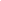 ______________________________________________________գտնվելու վայրը ______________հհ _________________________ հվհհ _______________________ Պատվիրատու__________________________________________________________գտնվելու վայրը _________________հհ____________________________հվհհ___________________________NՄատուցված ծառայություններիՄատուցված ծառայություններիՄատուցված ծառայություններիՄատուցված ծառայություններիՄատուցված ծառայություններիՄատուցված ծառայություններիՄատուցված ծառայություններիՄատուցված ծառայություններիNանվանումըտեխնիկական  բնութագրի համառոտ շարադրանքըքանակական ցուցանիշըքանակական ցուցանիշըկատարման ժամկետըկատարման ժամկետըՎճարման ենթակա գումարը /հազար դրամ/Վճարման ժամկետը /ըստ վճարման ժամանակացույցի/Nանվանումըտեխնիկական  բնութագրի համառոտ շարադրանքըըստ պայմանագրով հաստատված գնման ժամանակացույցիփաստացիըստ պայմանագրով հաստատված գնման ժամանակացույցիփաստացիՎճարման ենթակա գումարը /հազար դրամ/Վճարման ժամկետը /ըստ վճարման ժամանակացույցի/Ծառայությունը հանձնեց Ծառայությունն ընդունեց___________________________ ստորագրություն ___________________________ստորագրություն ___________________________ ազգանուն, անուն___________________________ազգանուն, անուն                              Կ.Տ.                                                                                                                      Կ.Տ.ԾառայությանԾառայությանԾառայությանանվանումըչափման միավորը քանակը (փաստացի)Հանձնեց        Ընդունեց___________________________ ազգանուն, անուն___________________________ազգանուն, անուն___________________________ ստորագրություն___________________________ստորագրություն